111621 Comps for 3 BR 2 BA  and 4 BR 2 BA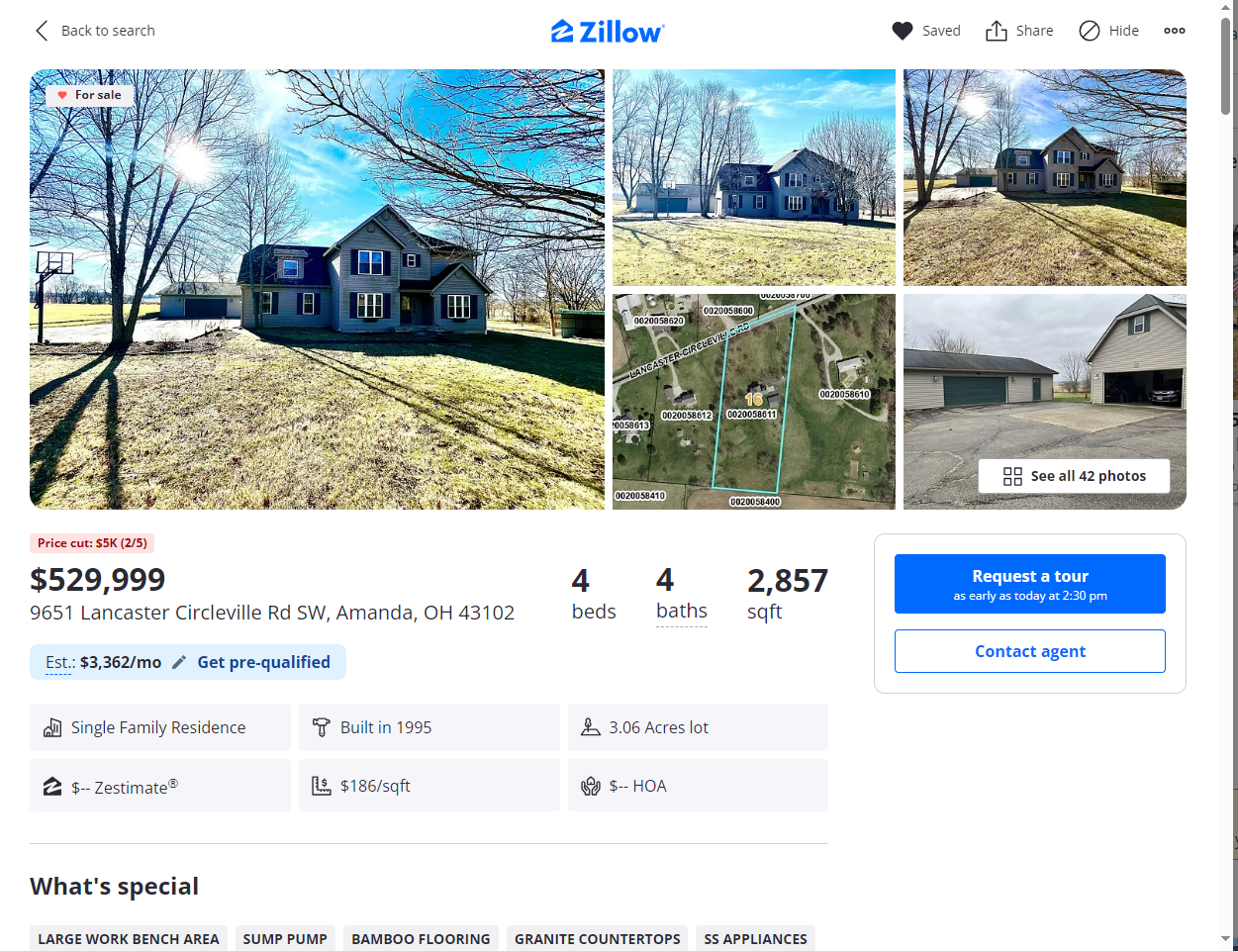 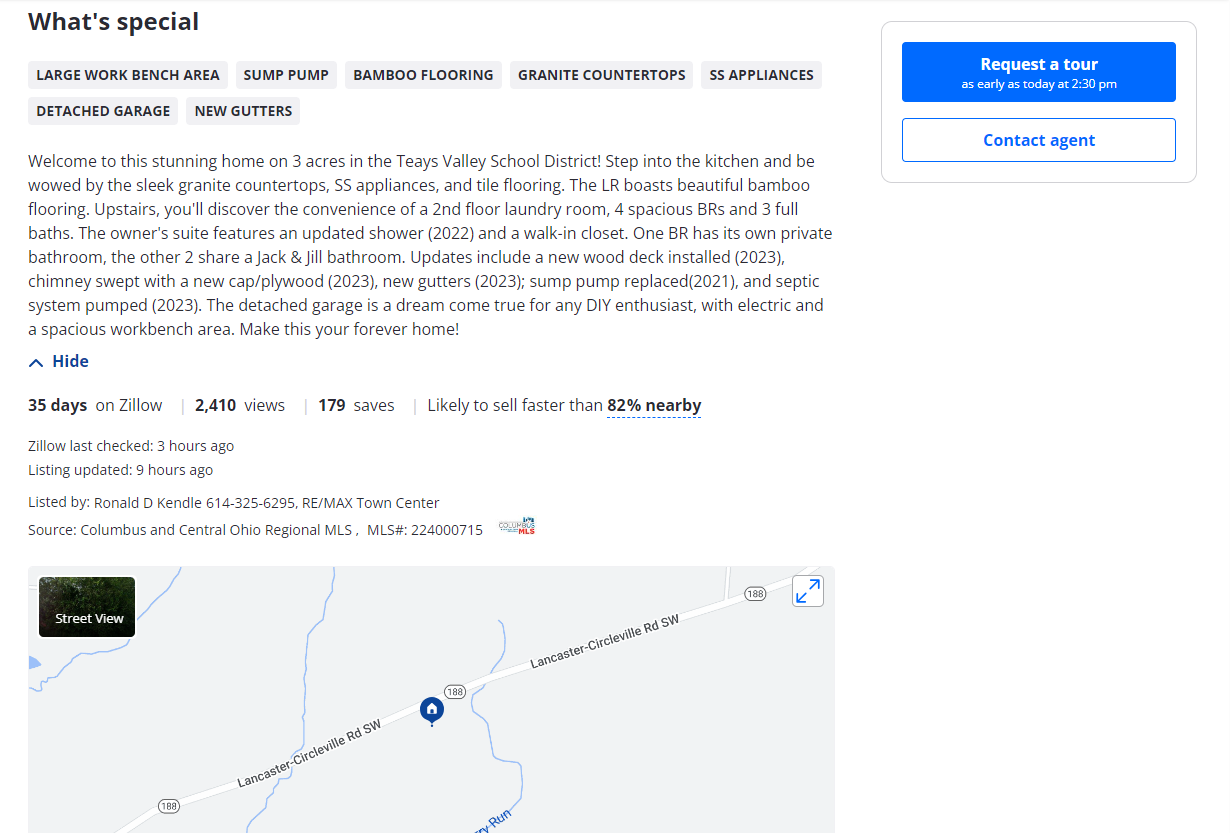 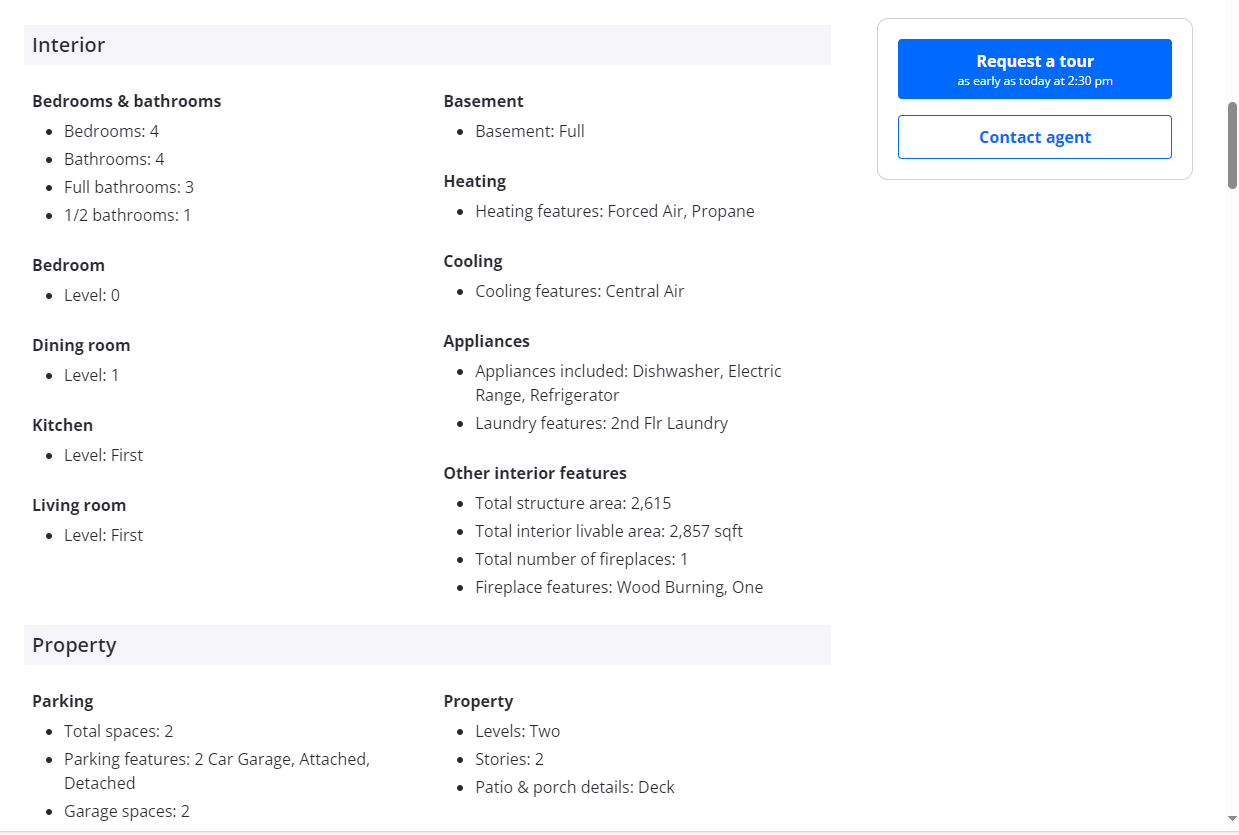 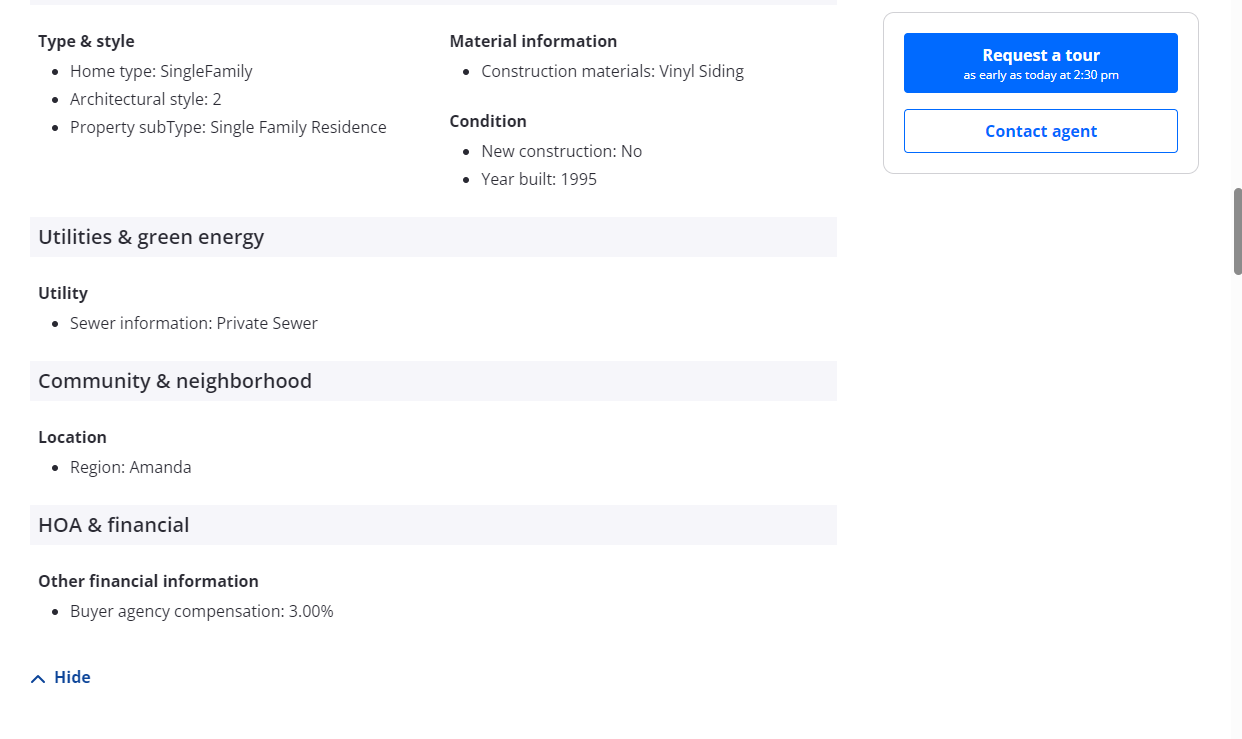 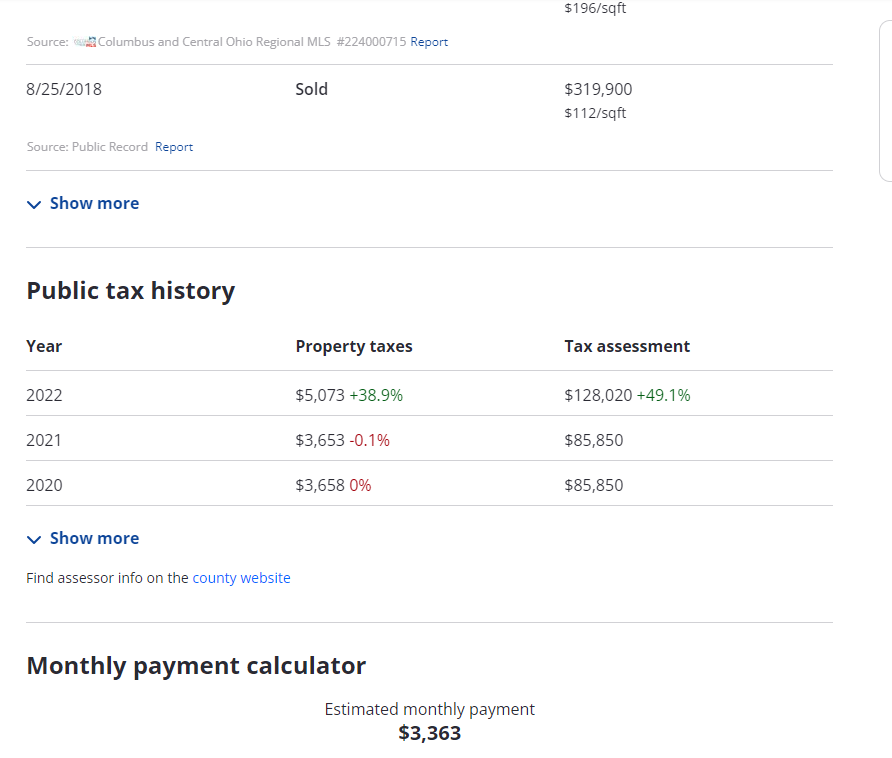 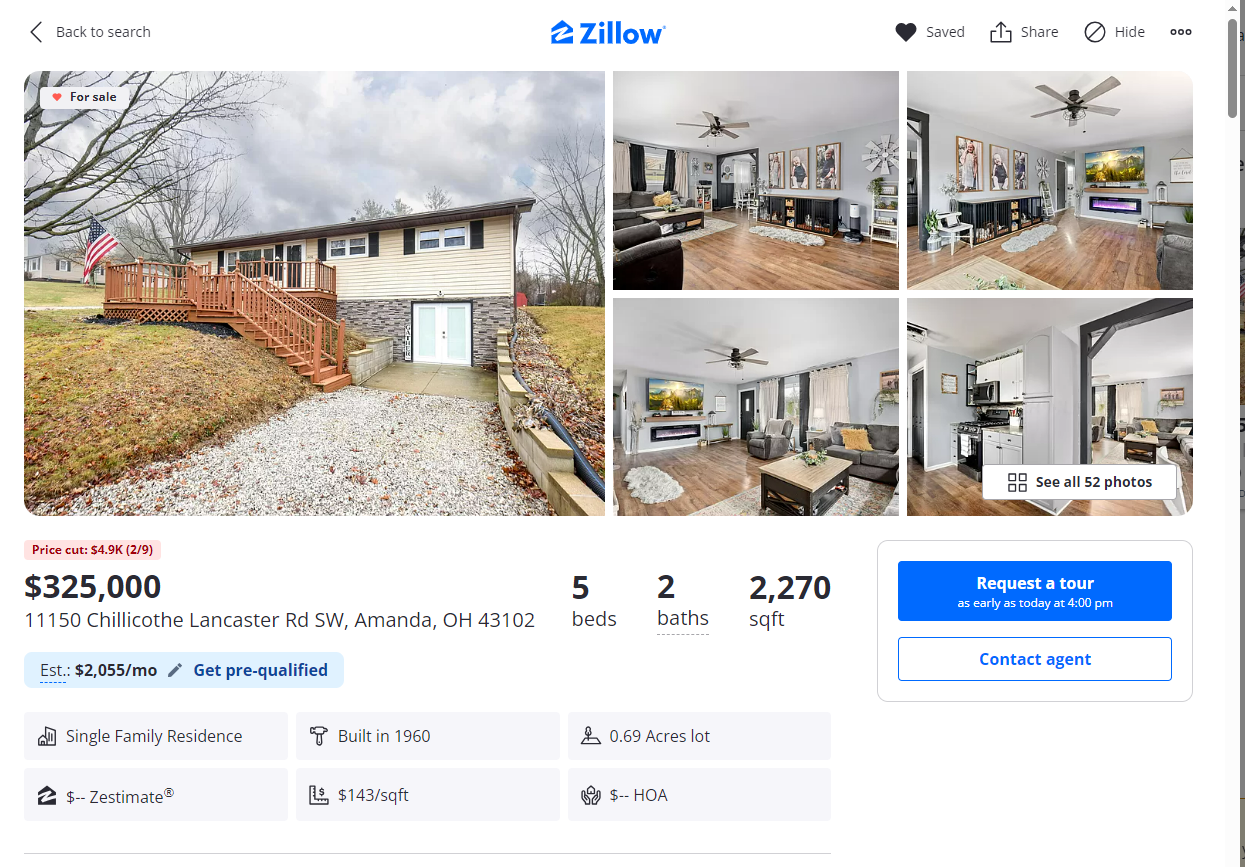 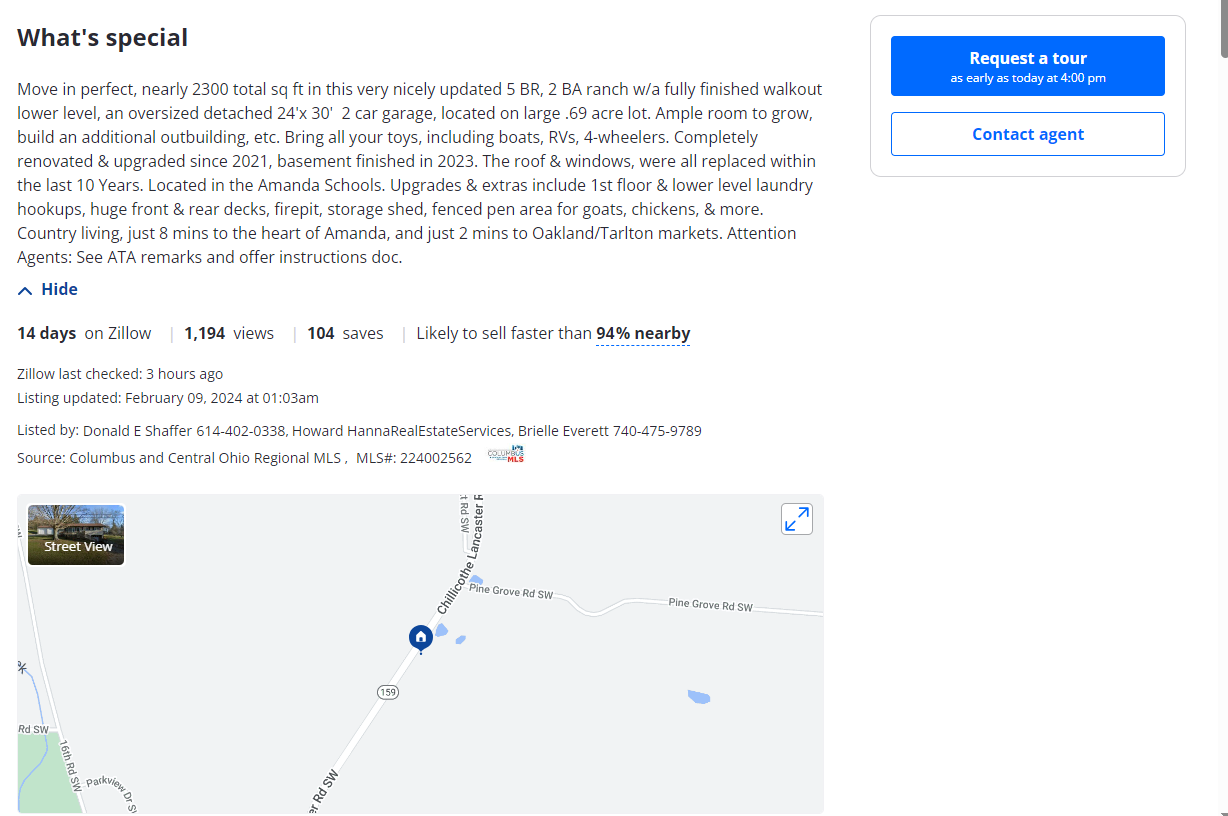 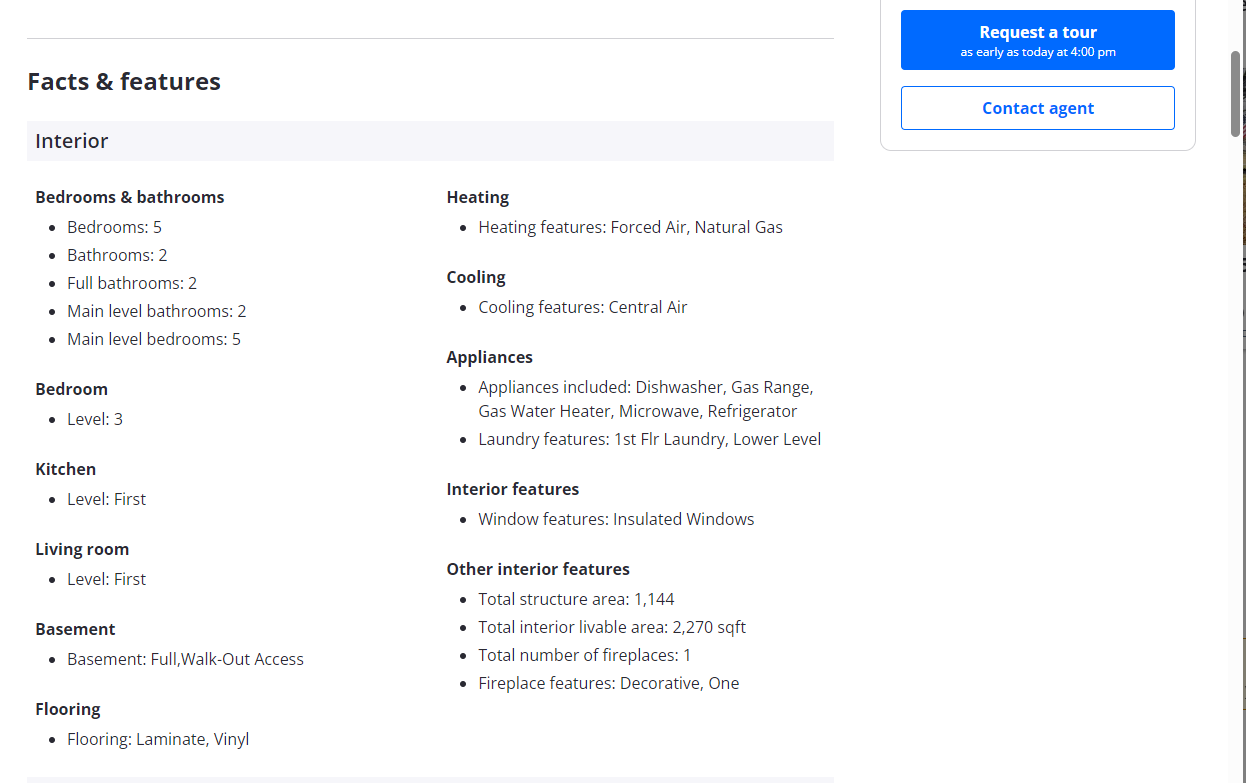 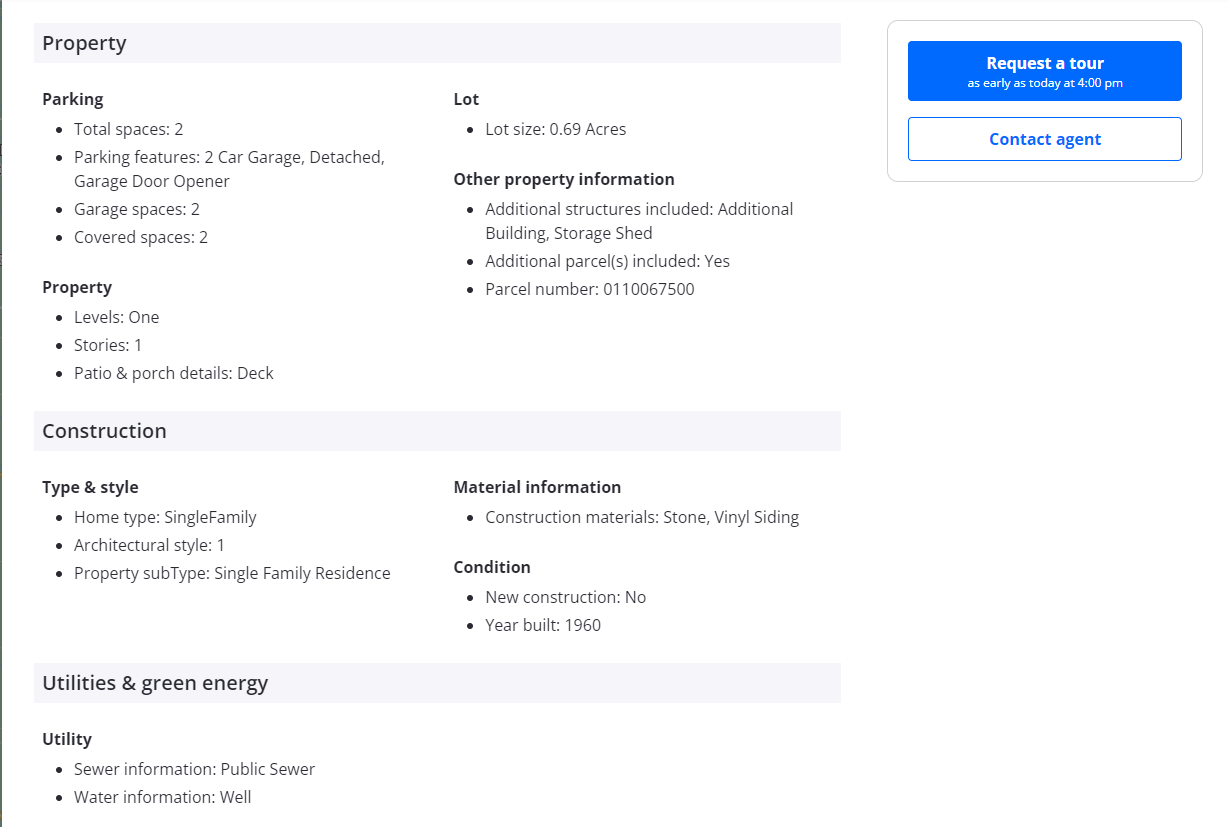 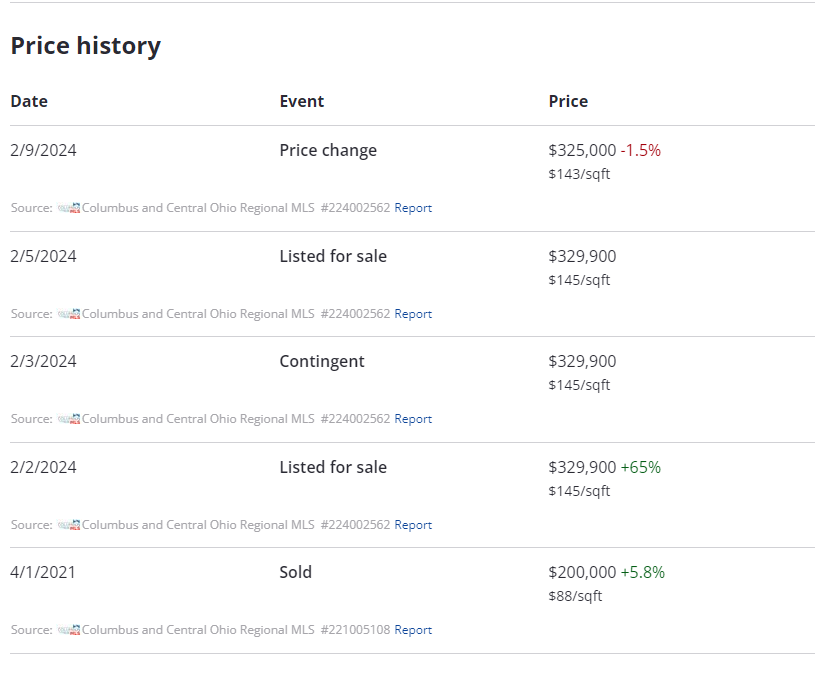 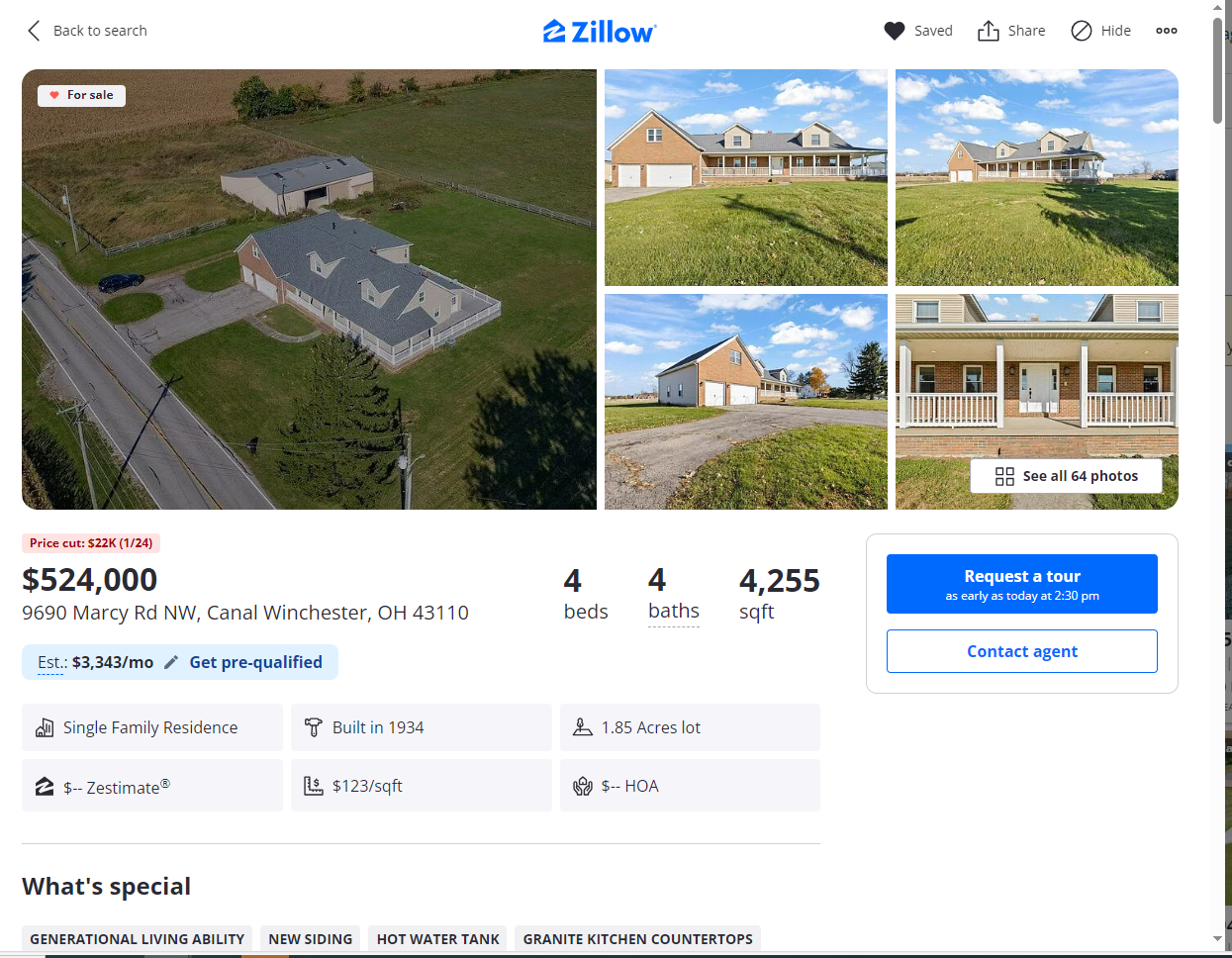 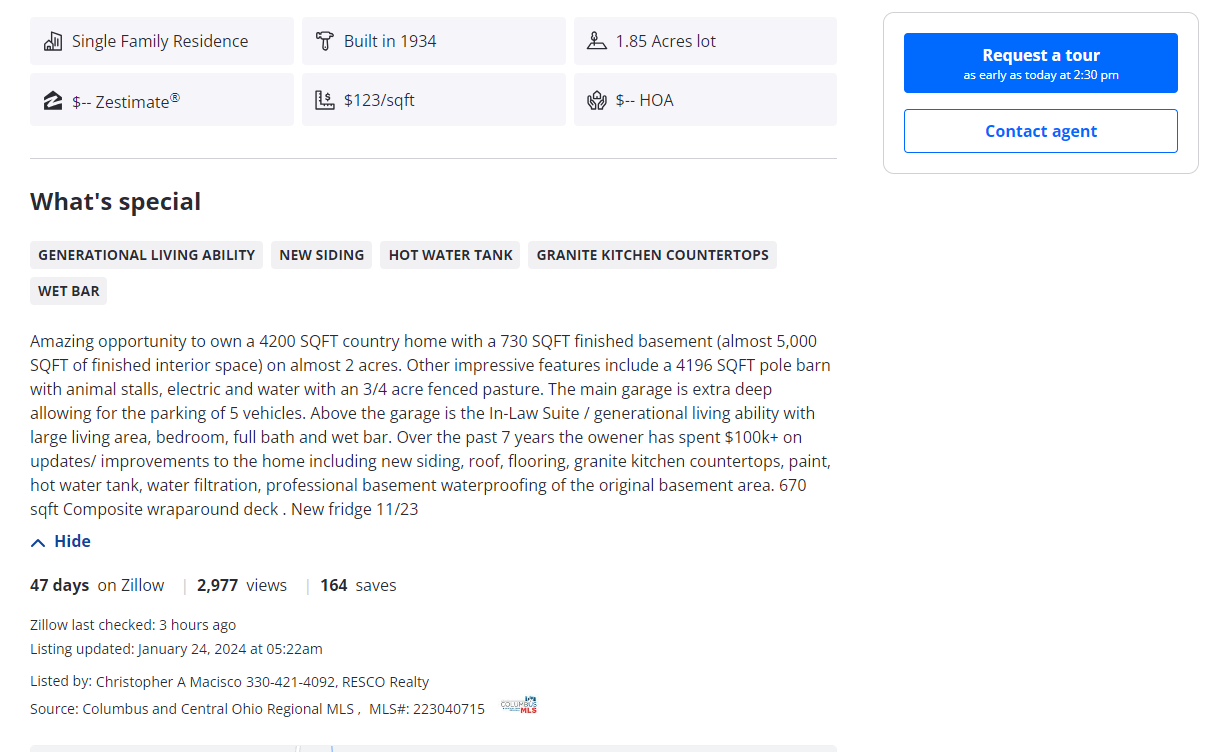 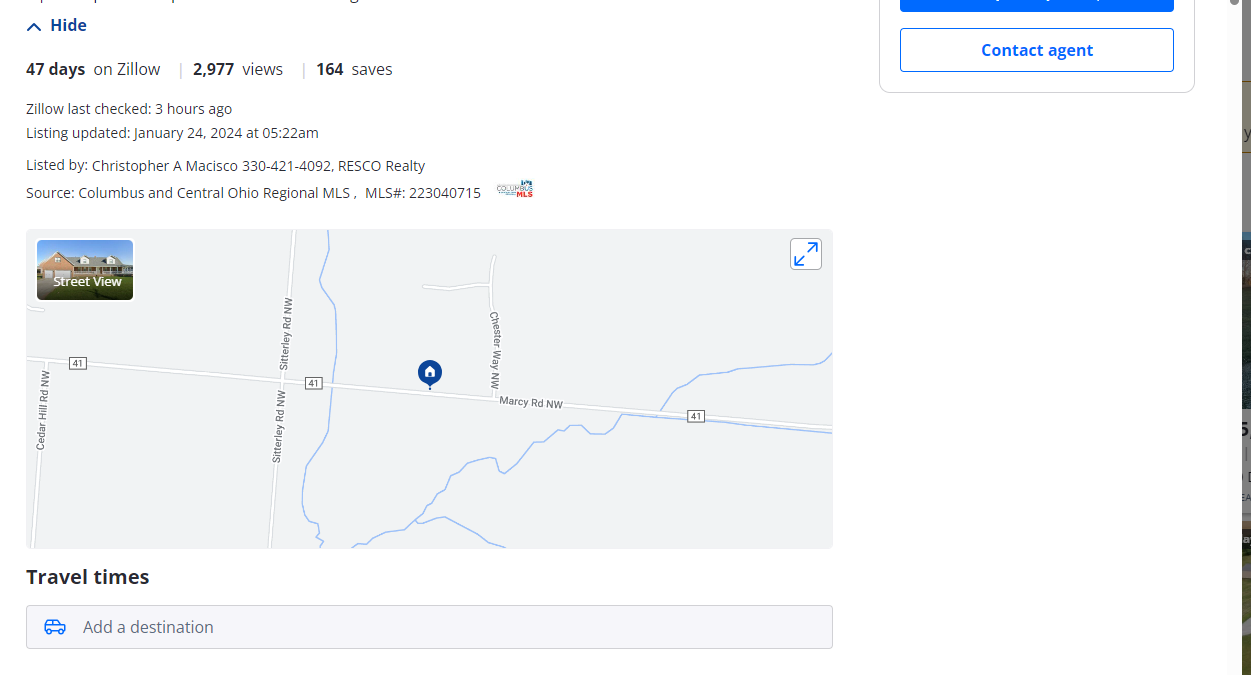 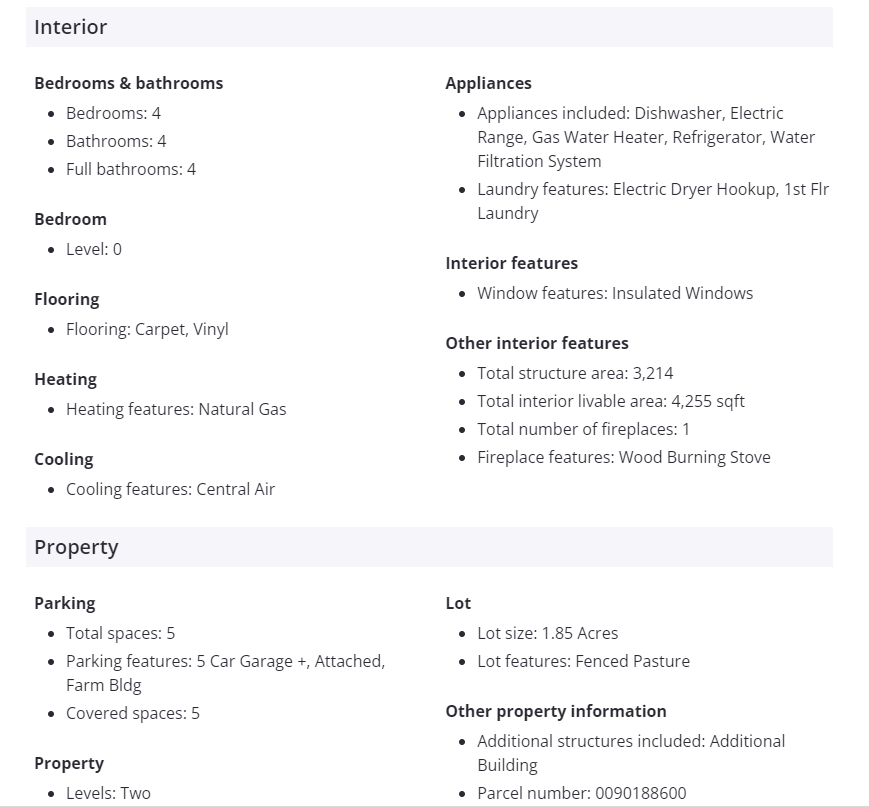 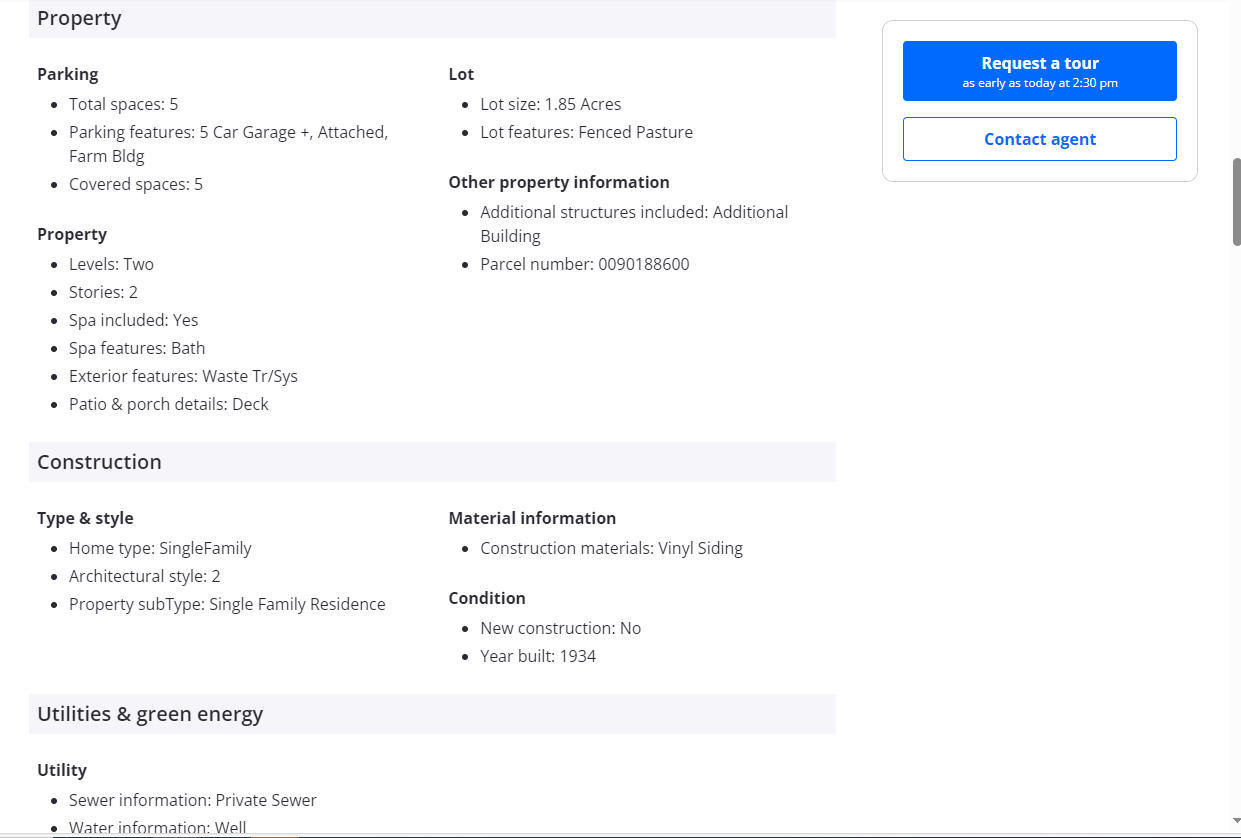 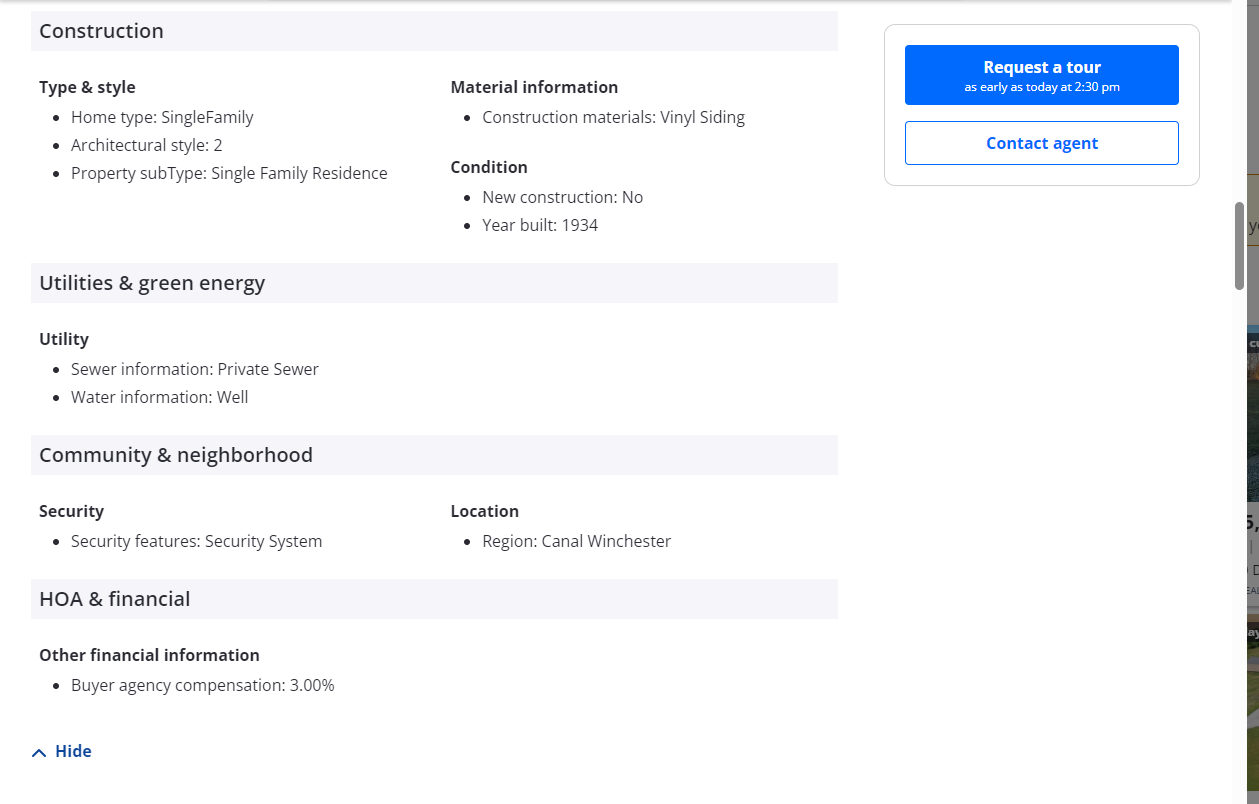 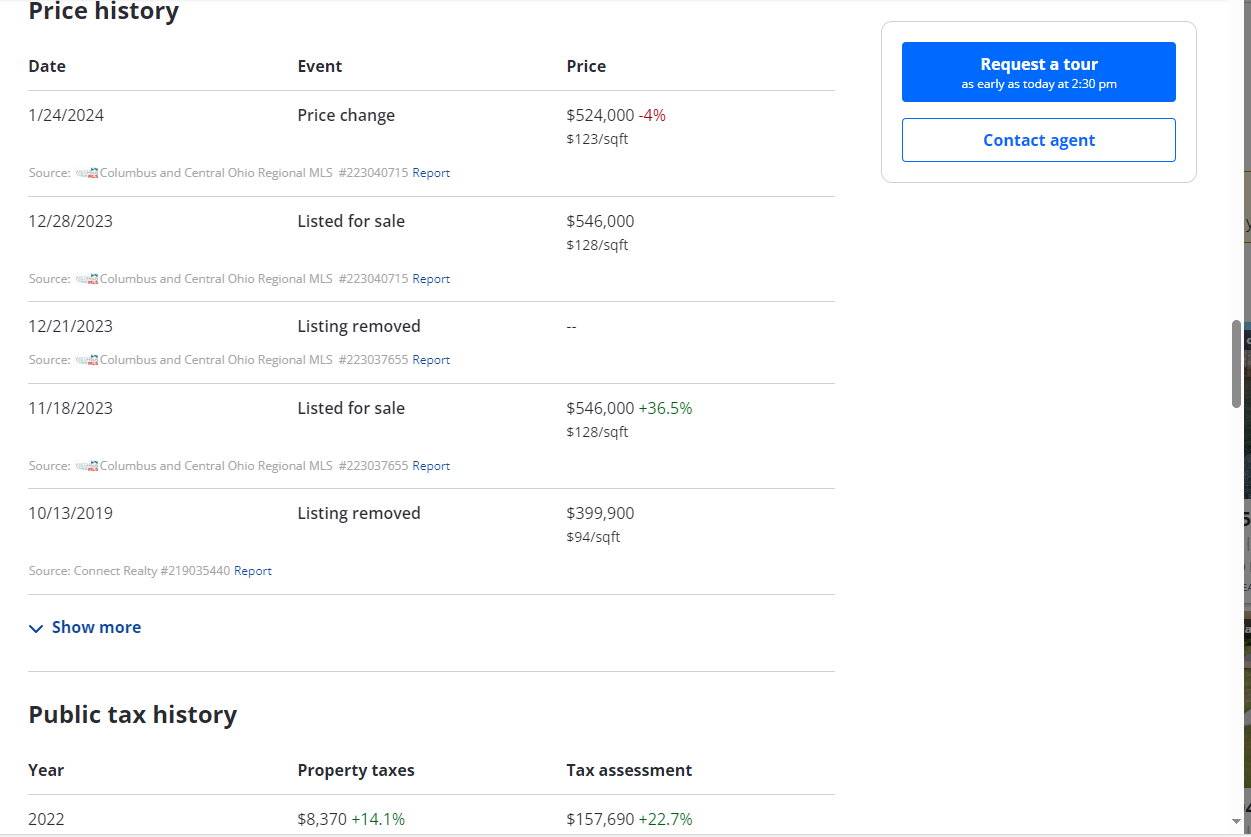 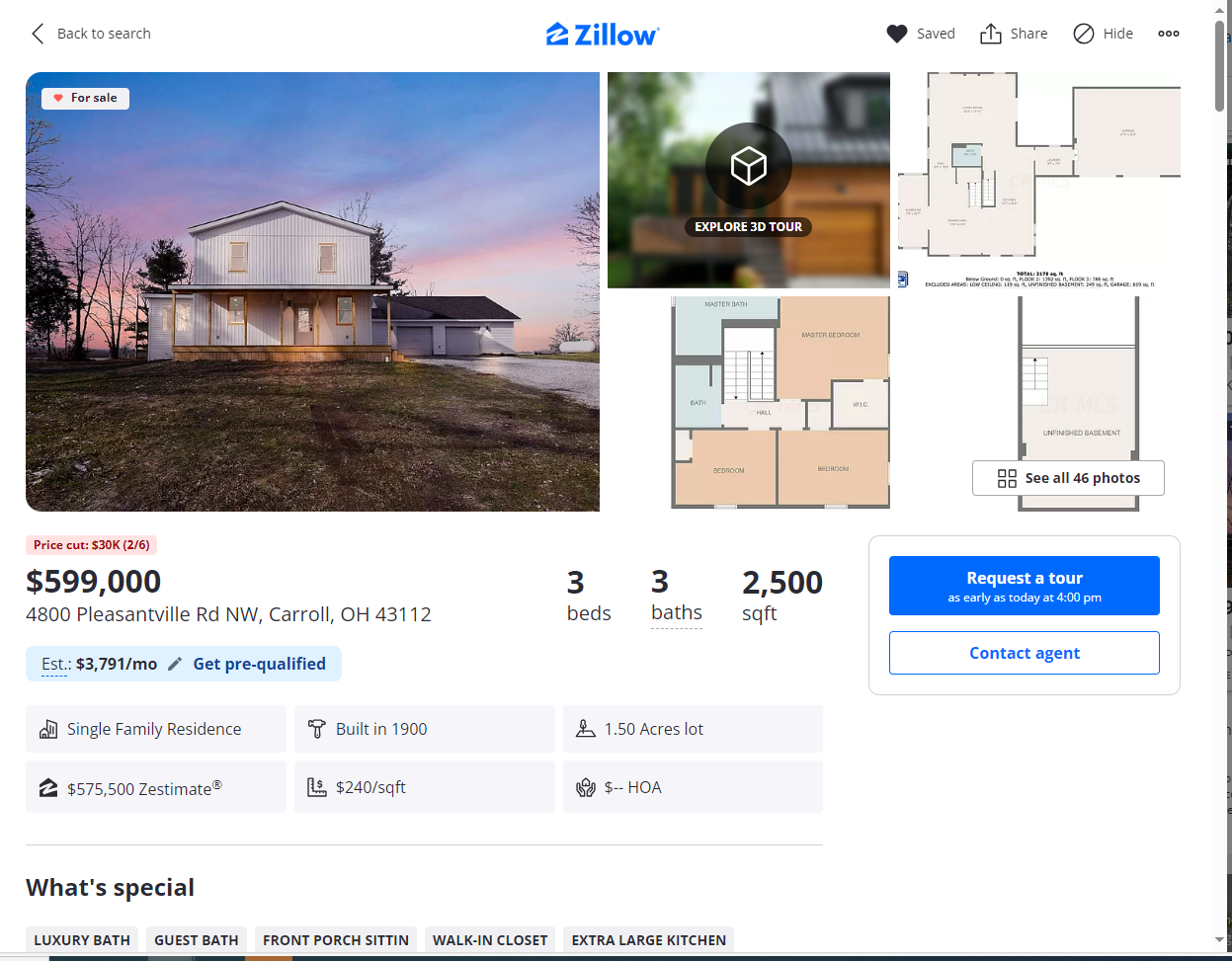 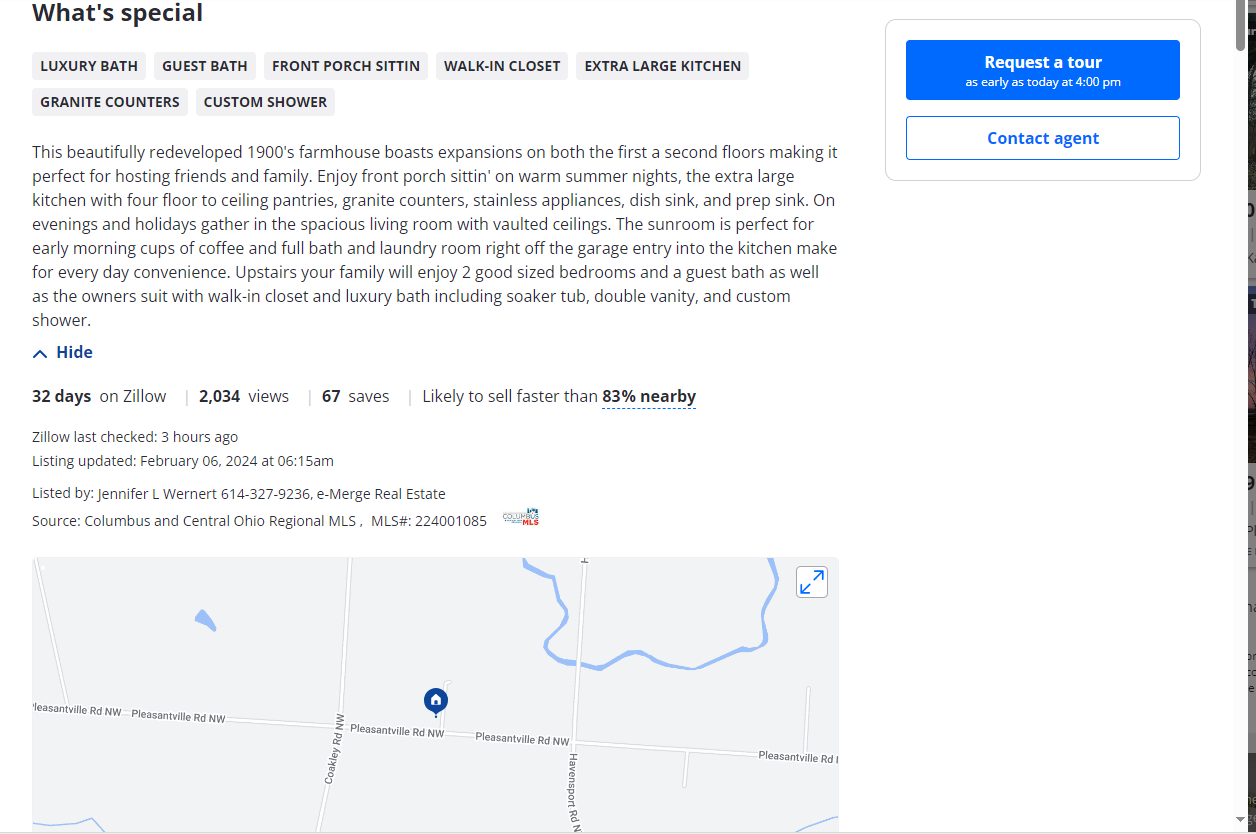 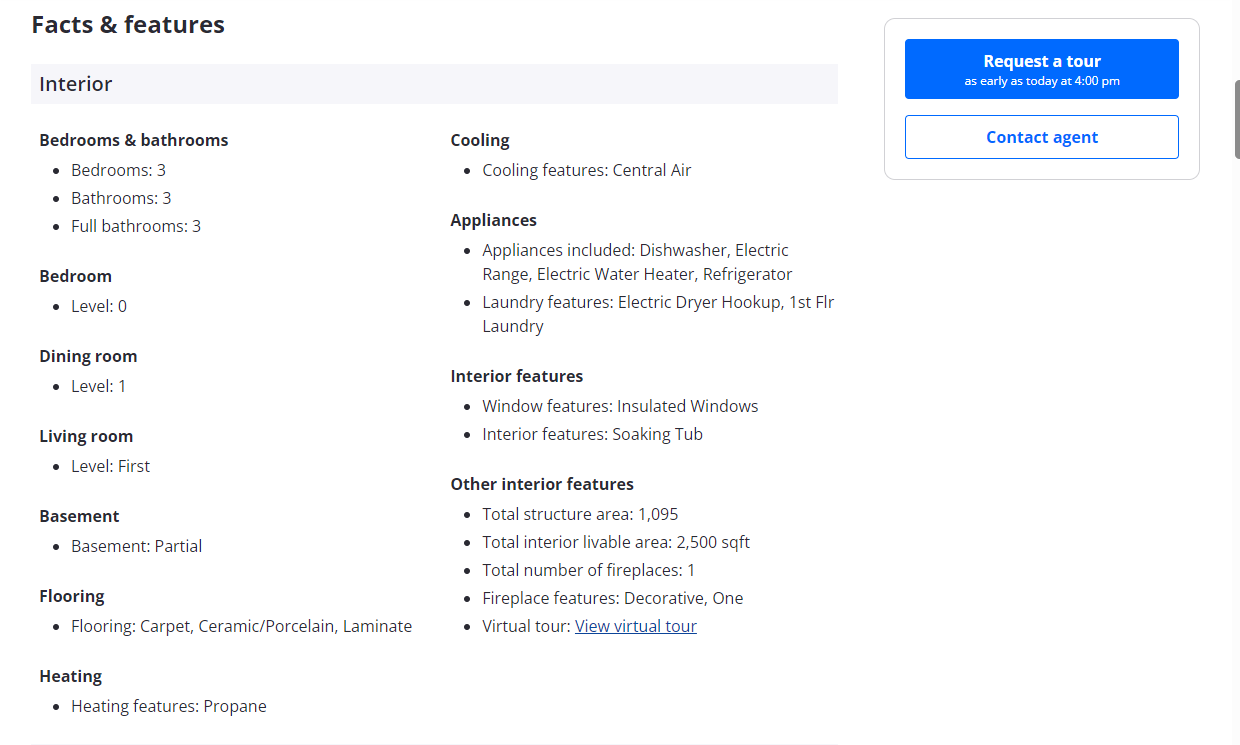 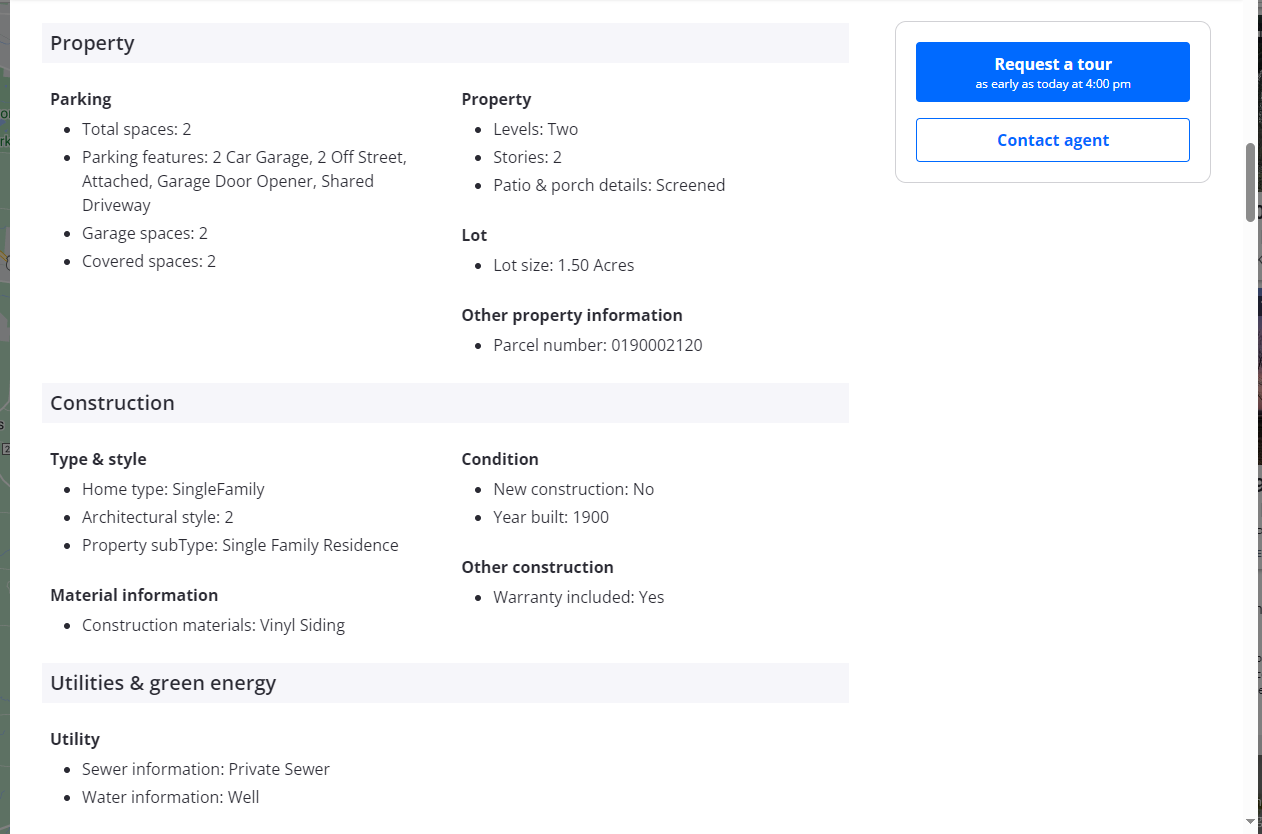 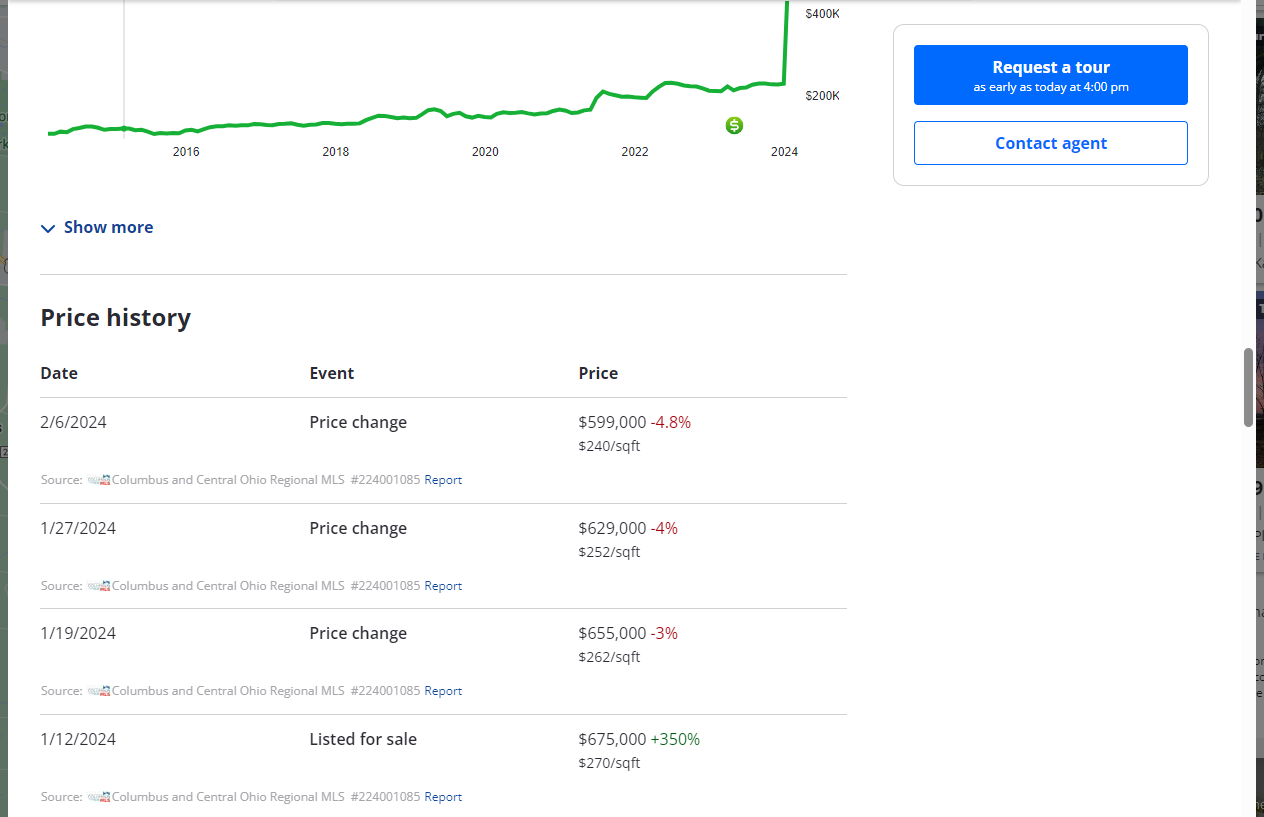 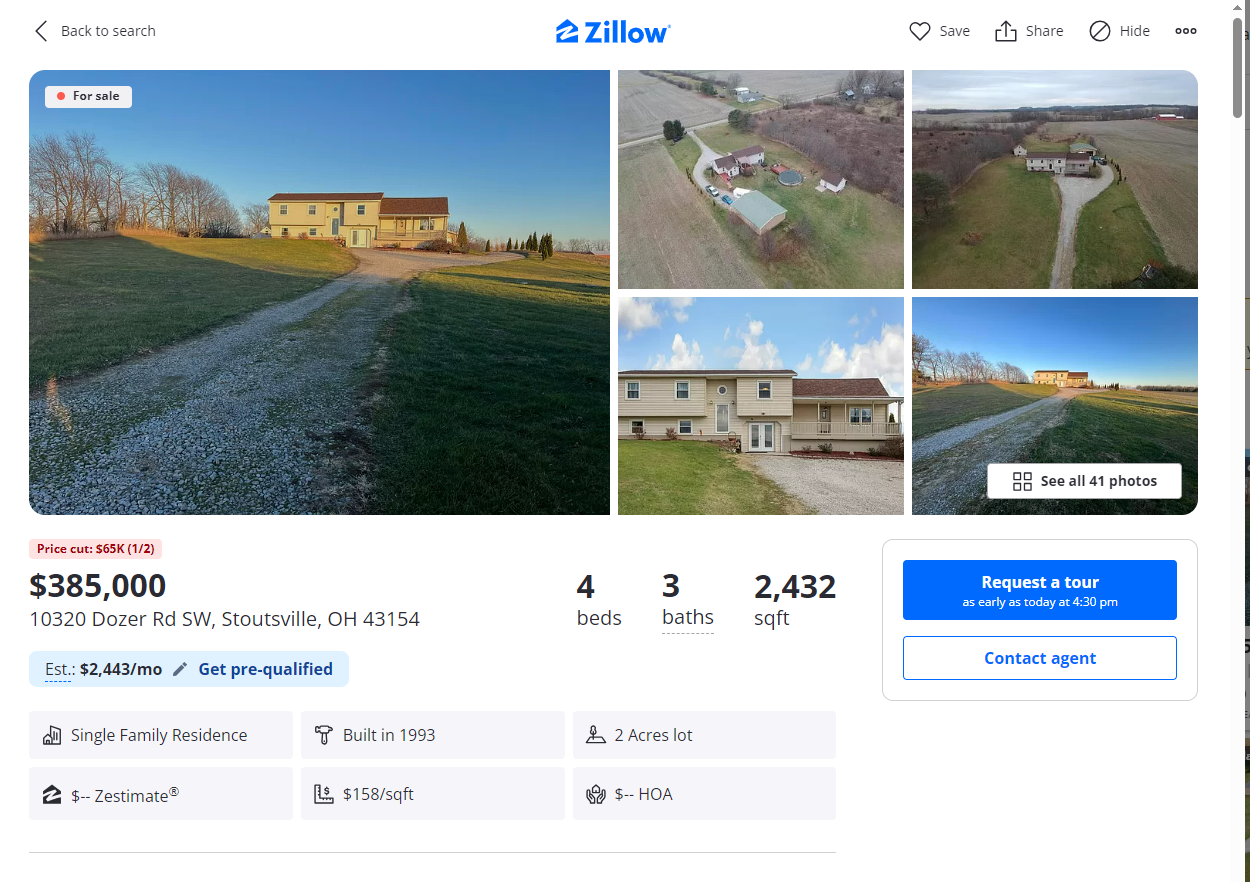 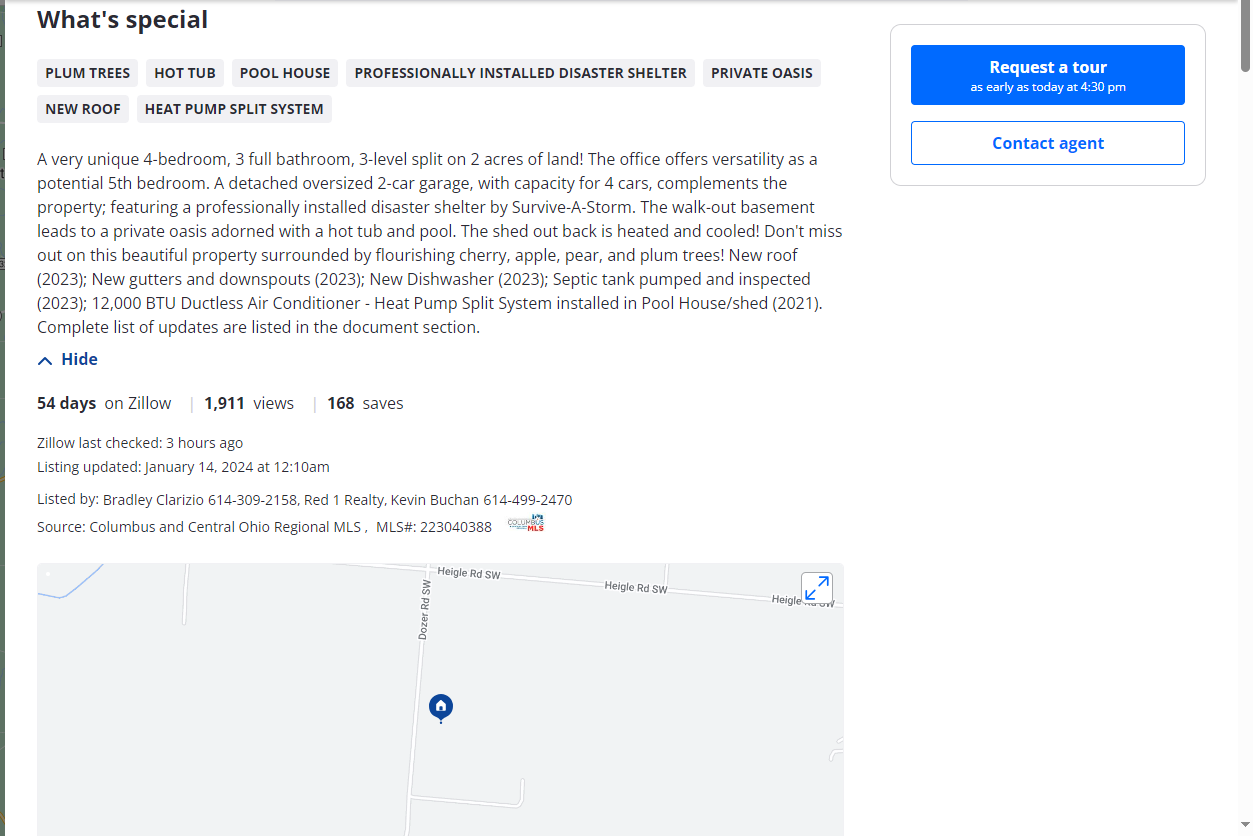 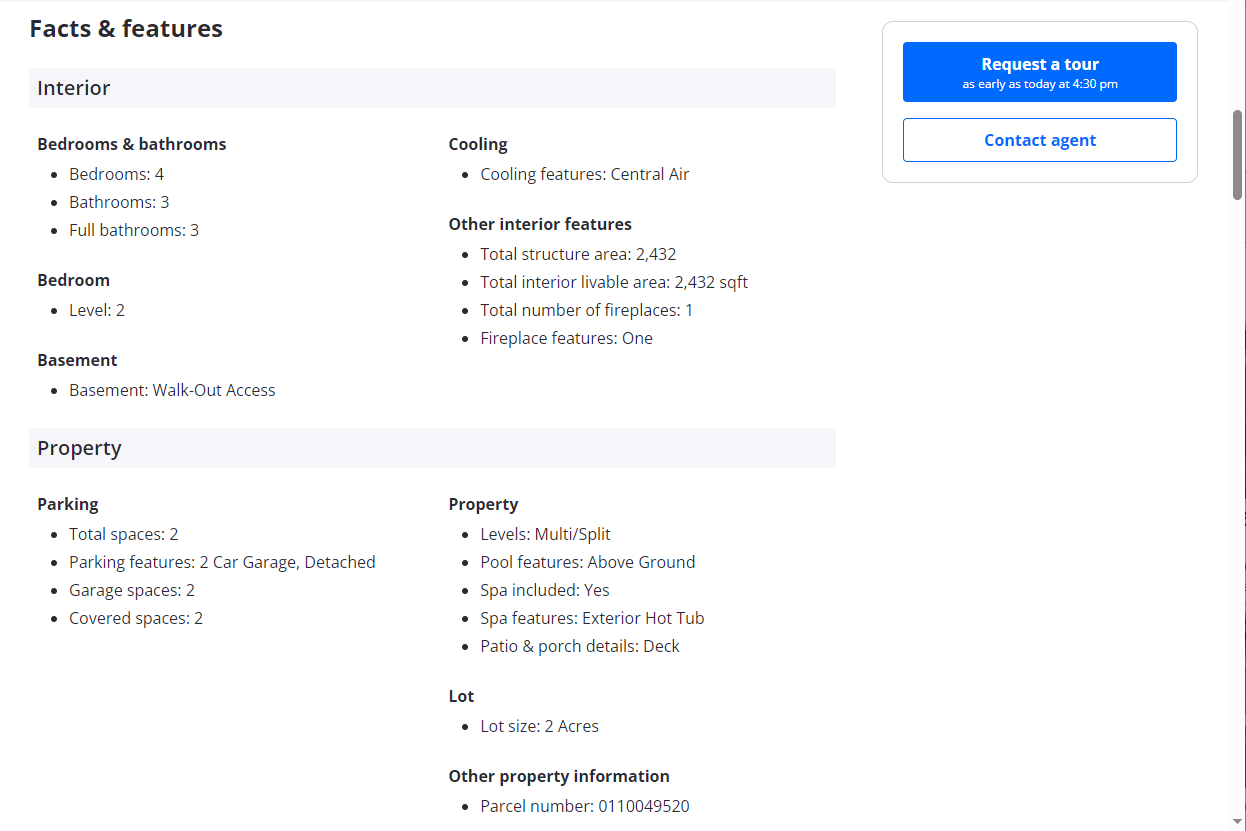 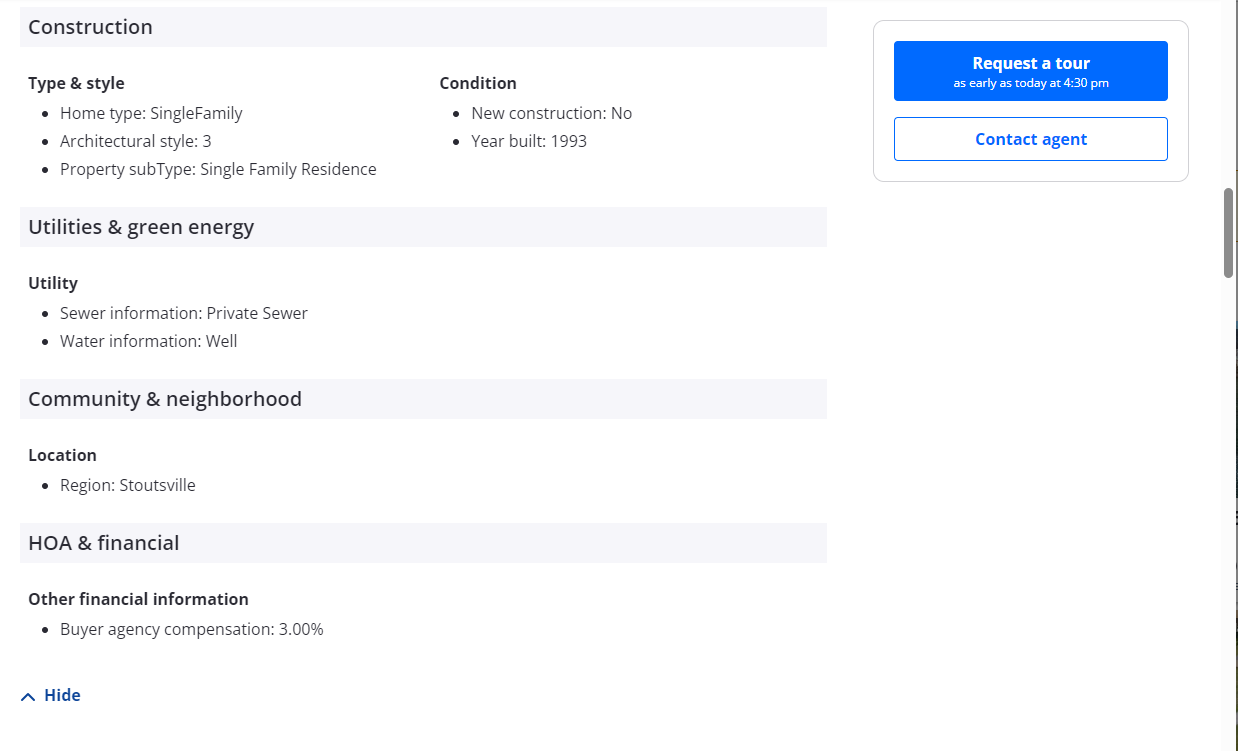 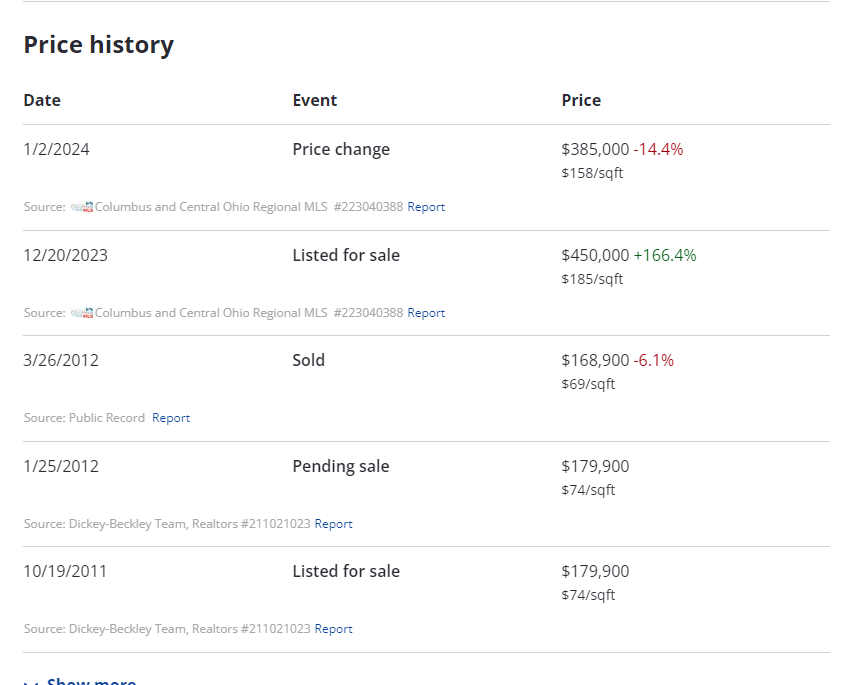 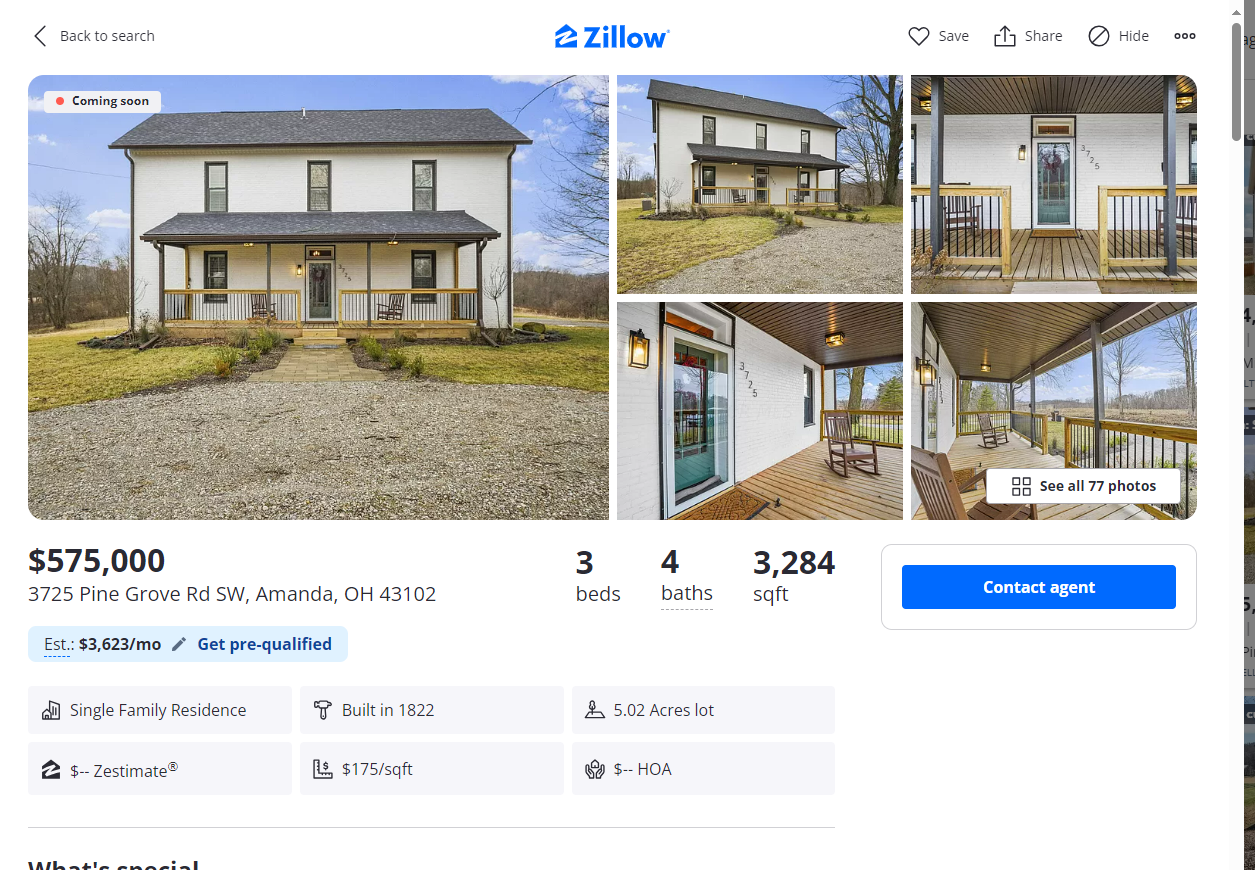 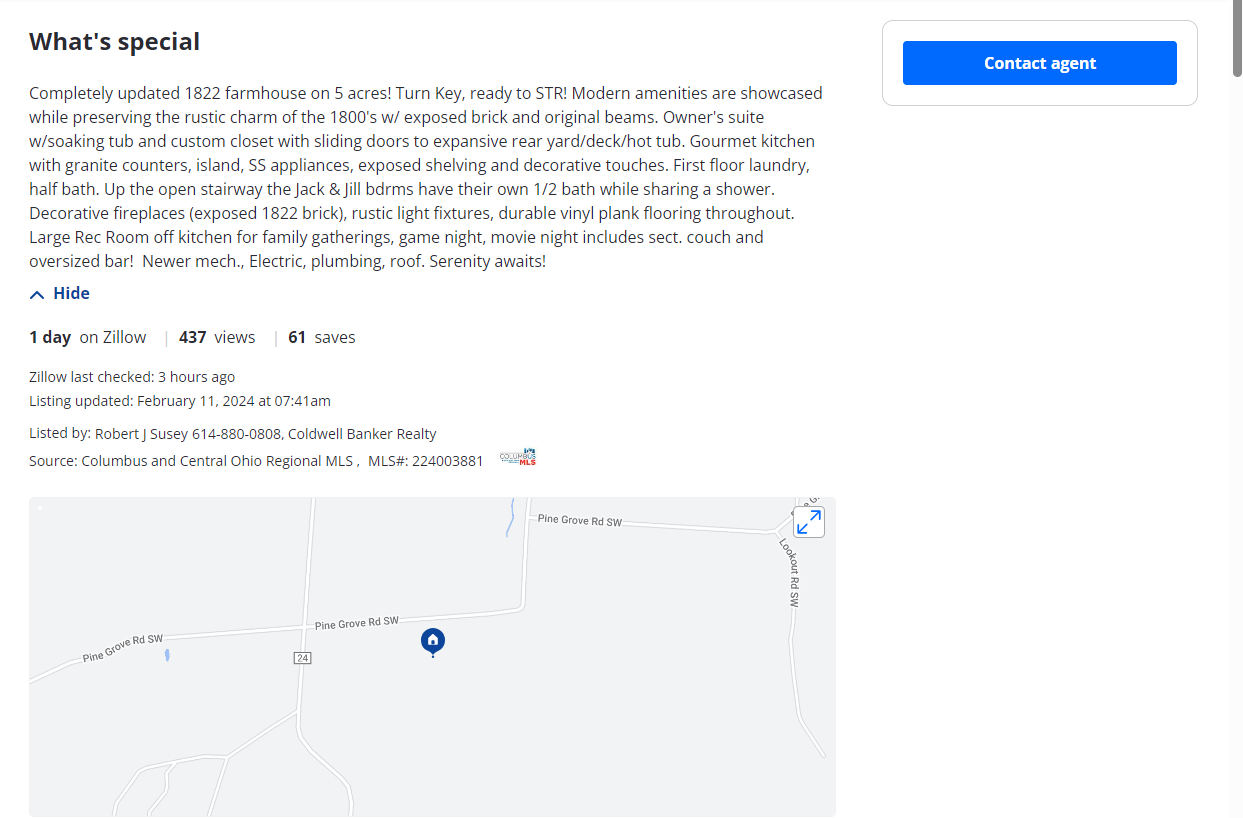 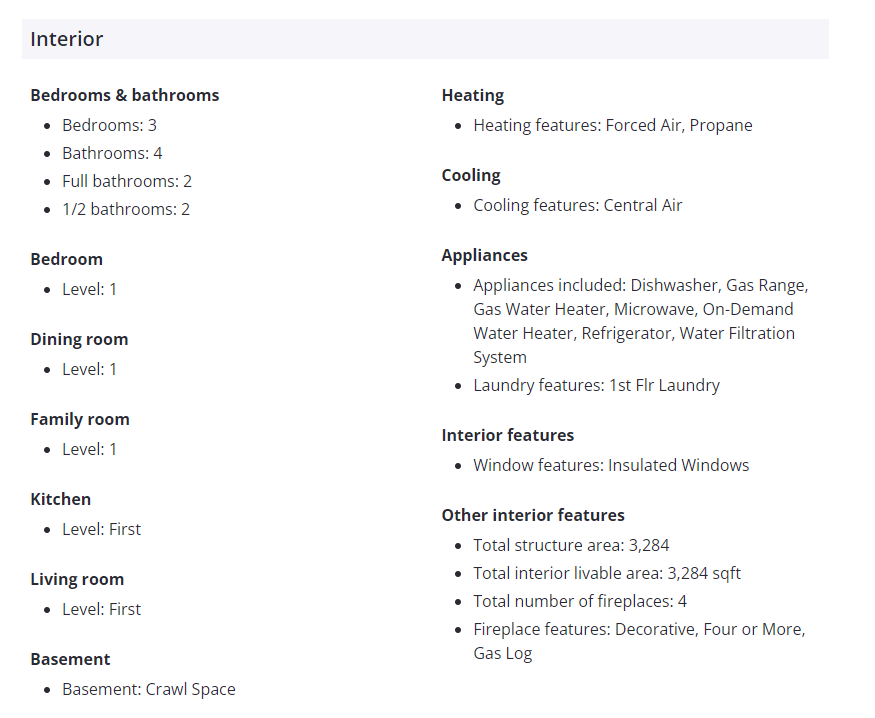 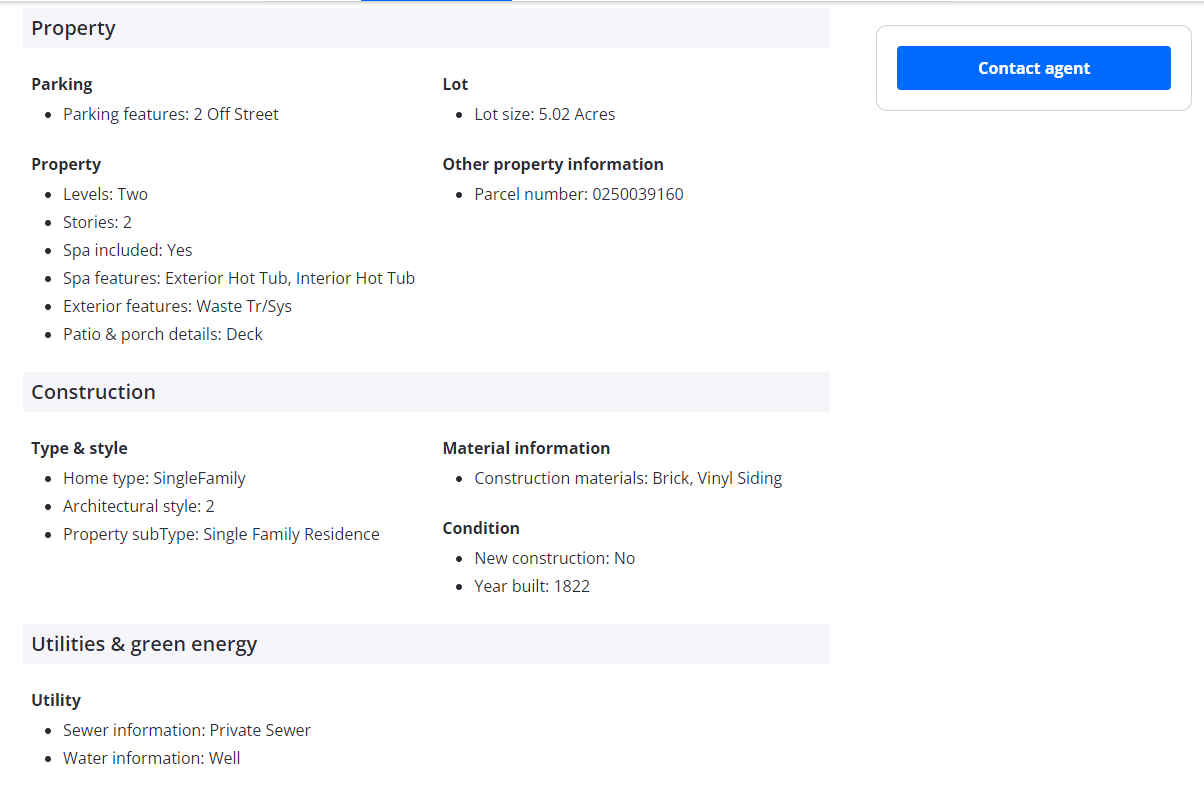 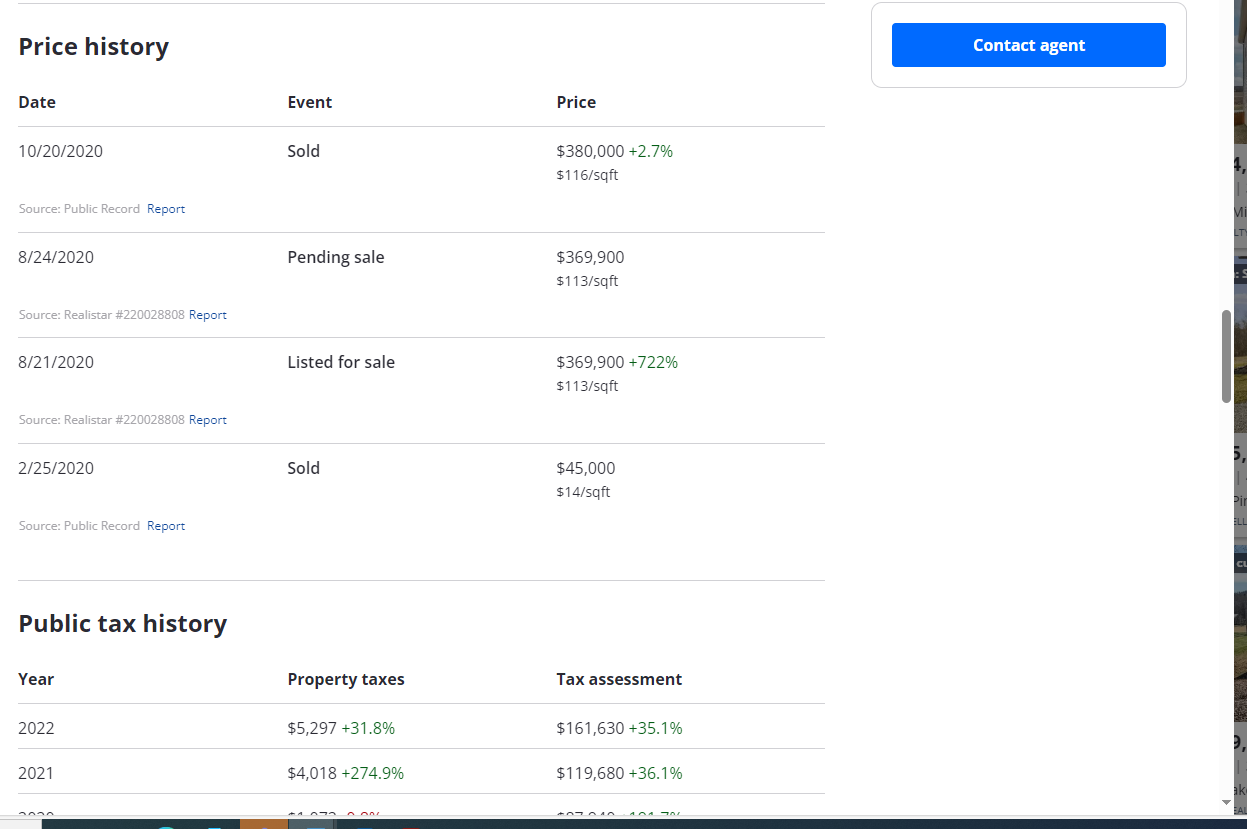 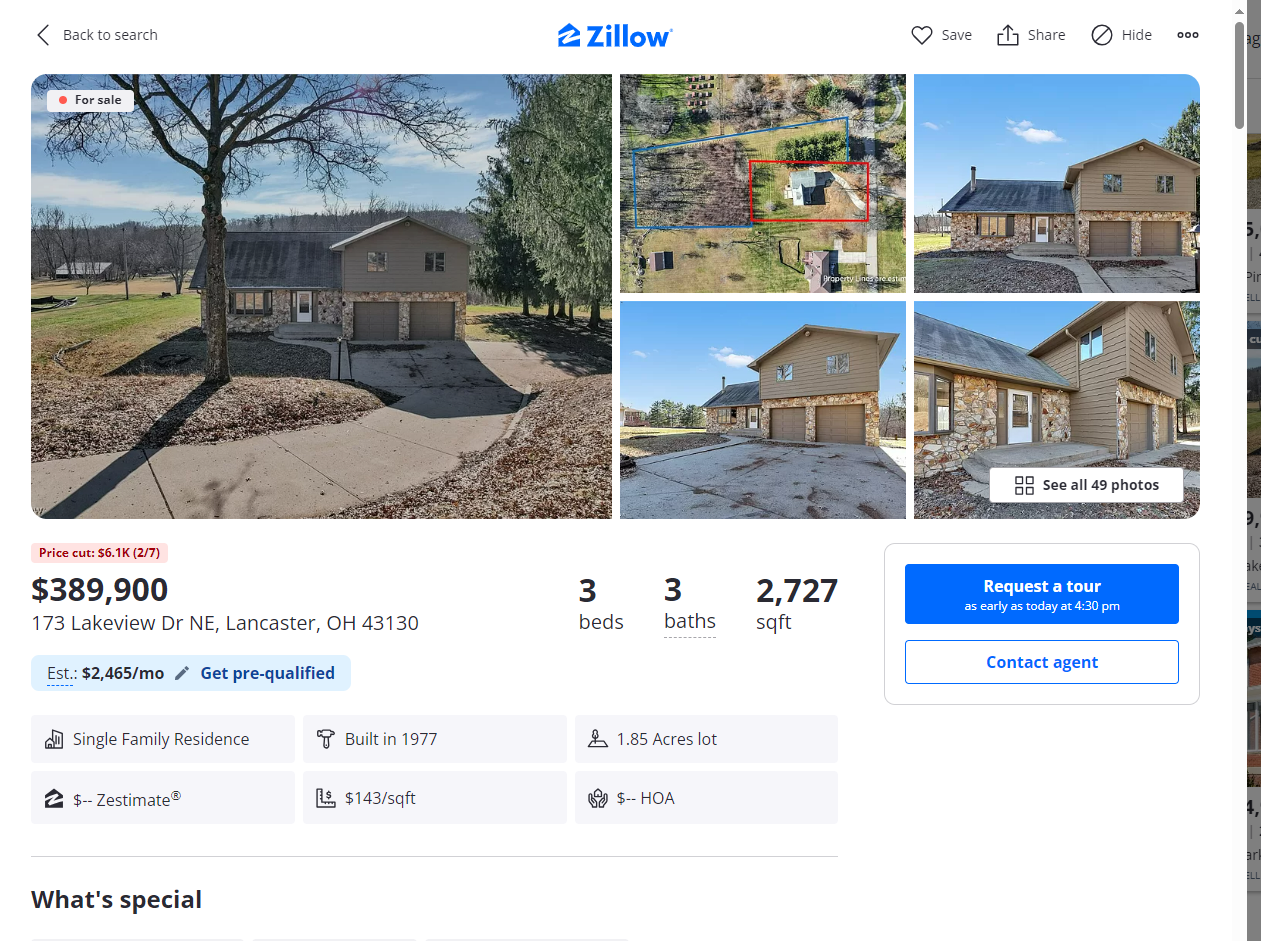 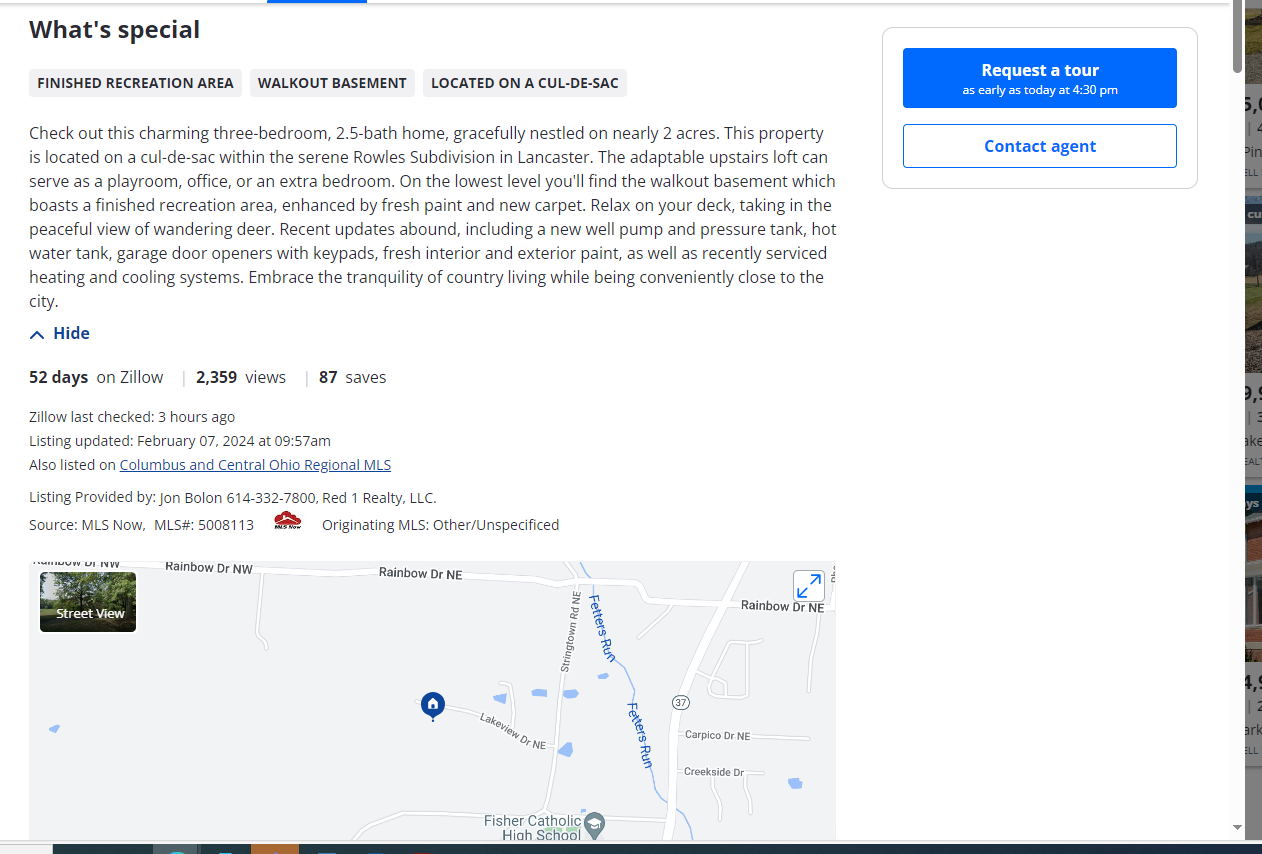 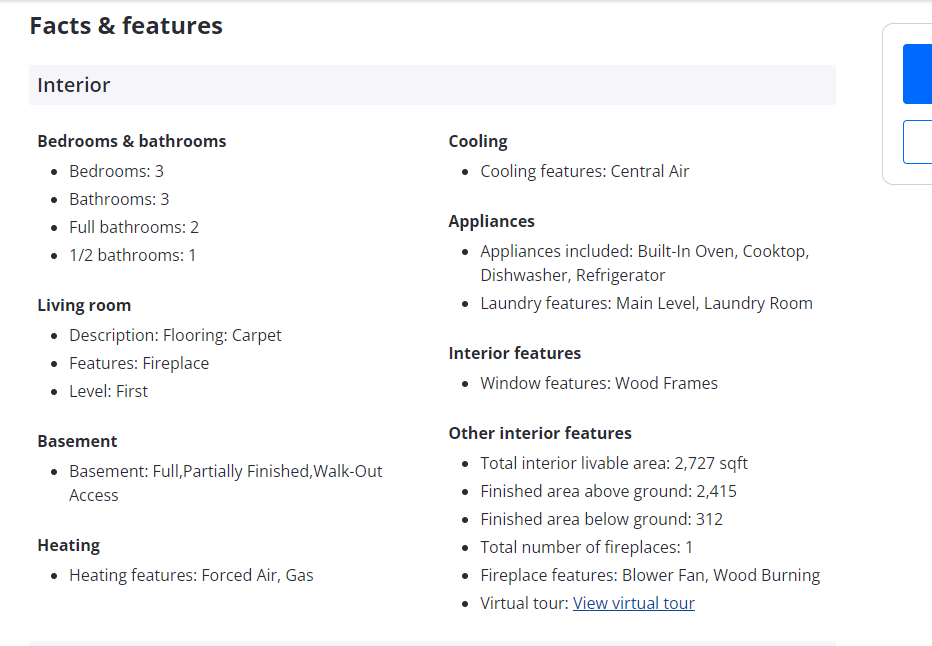 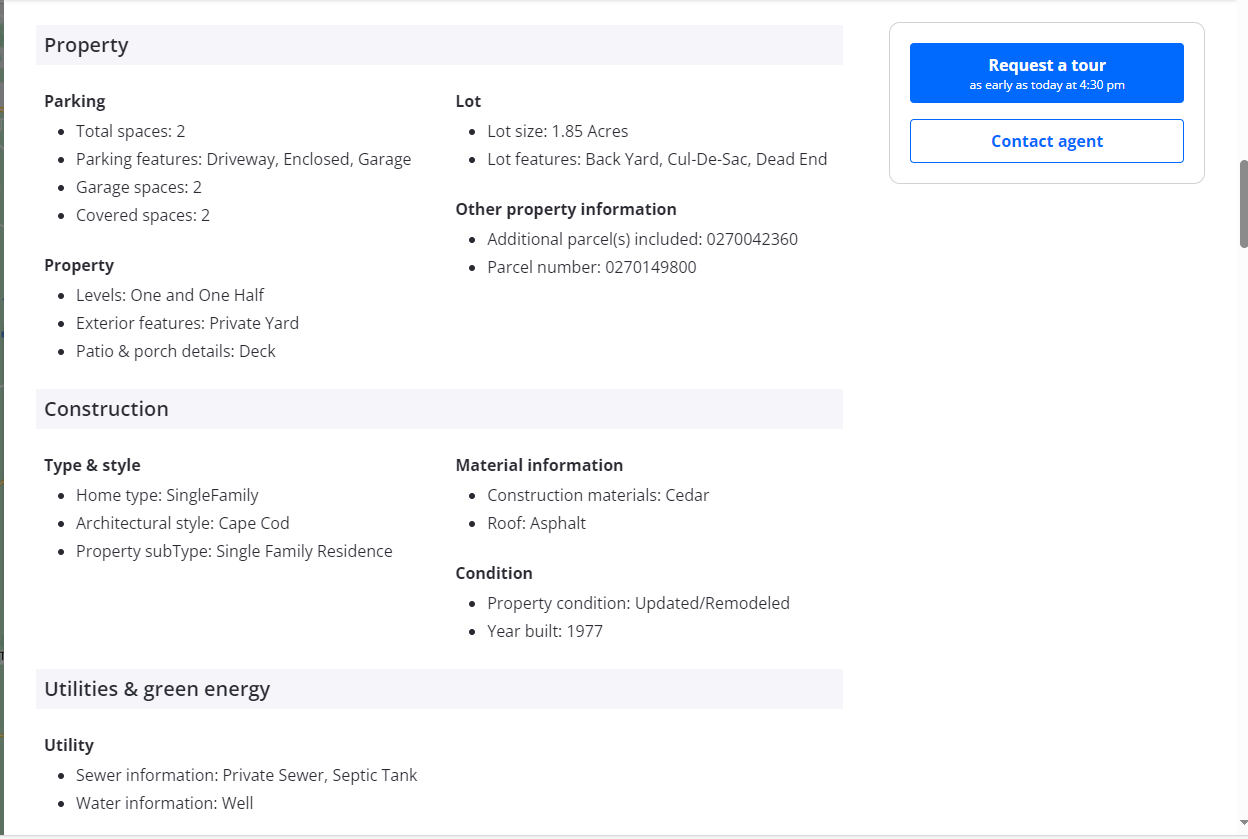 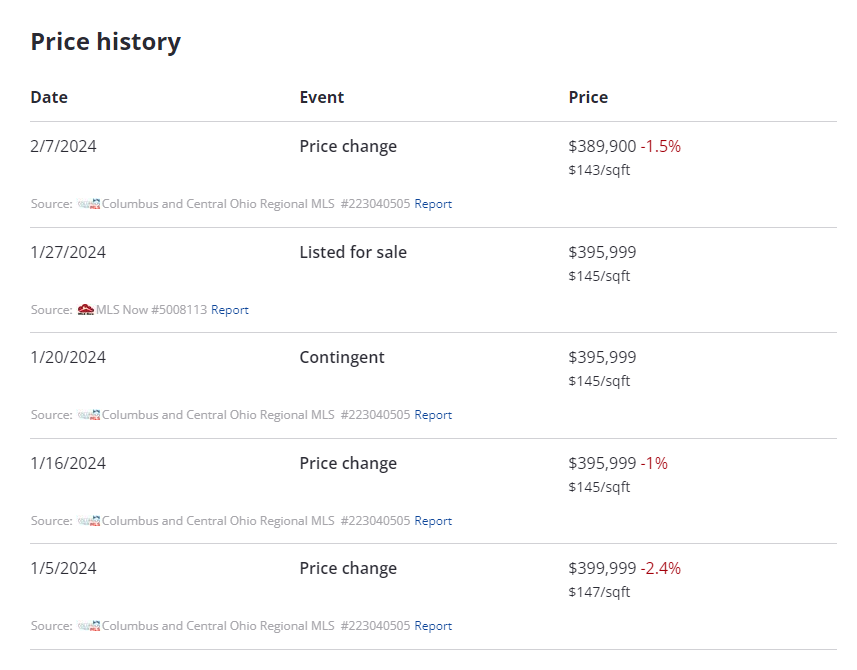 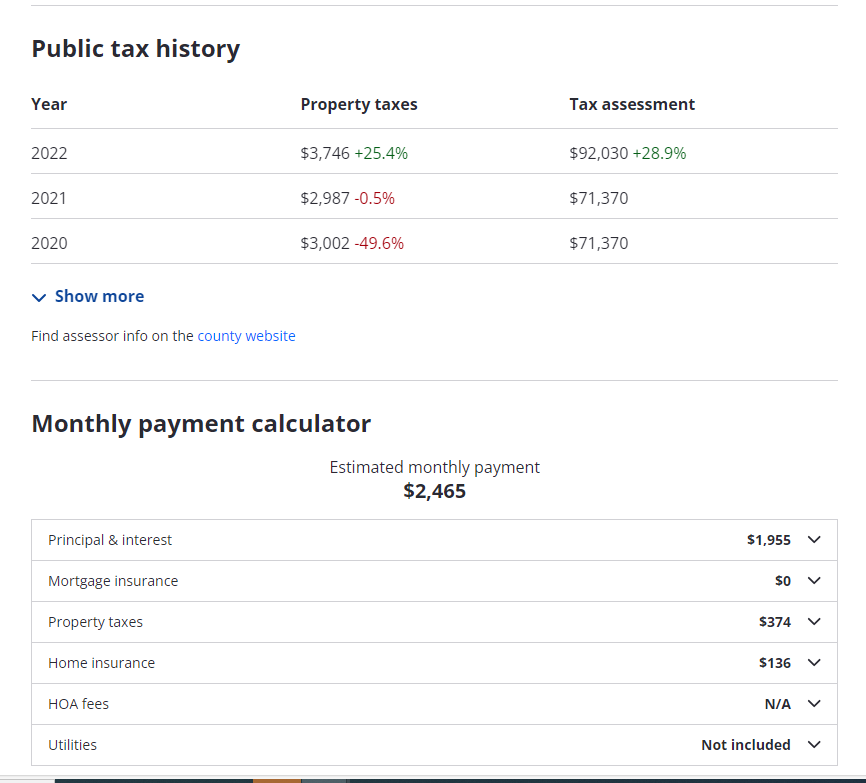 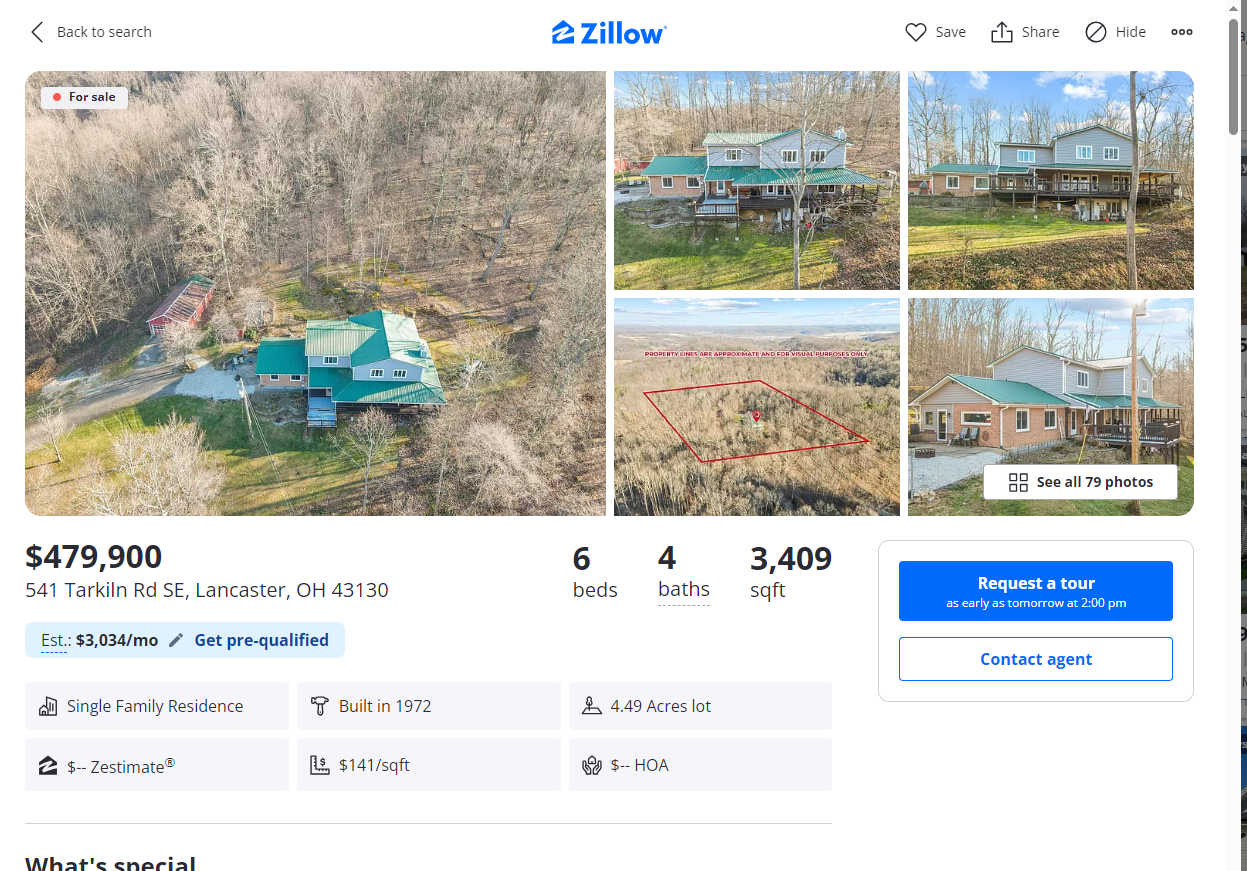 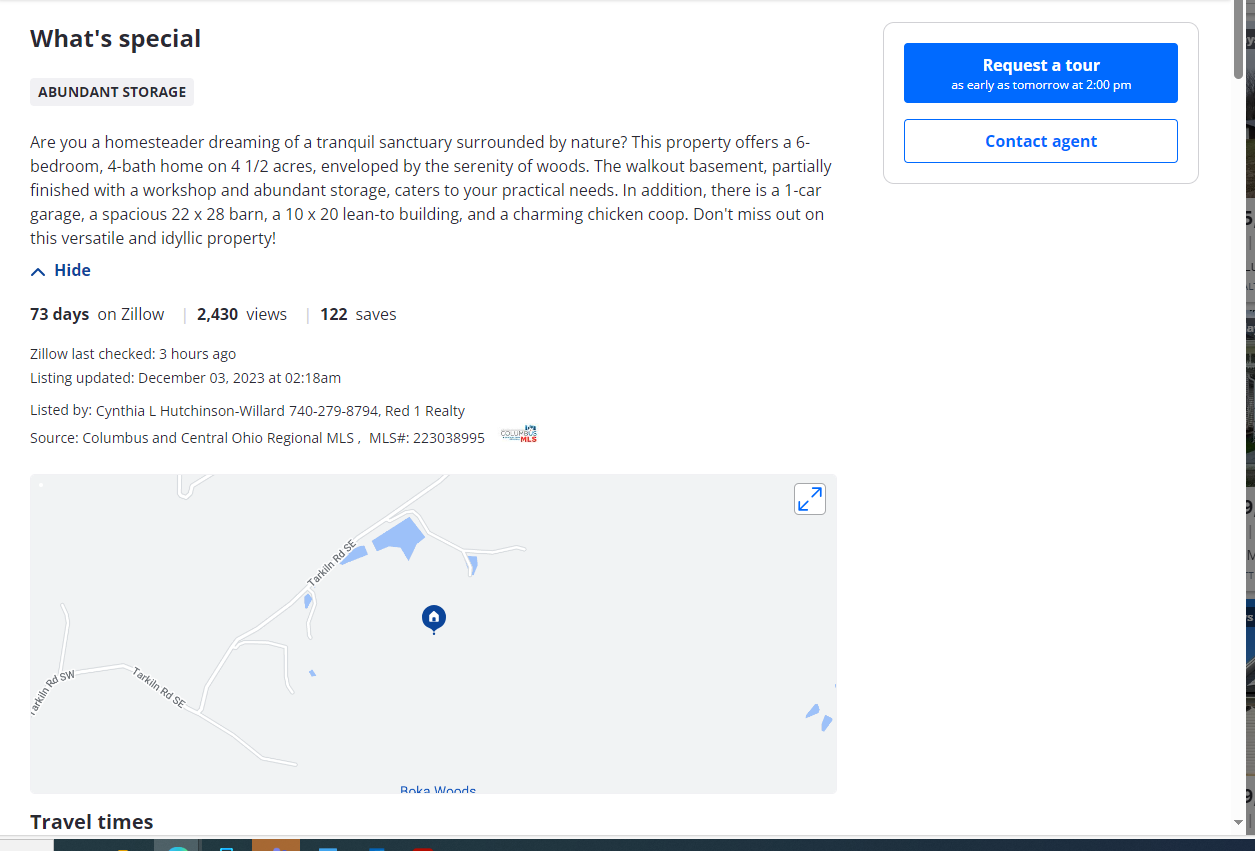 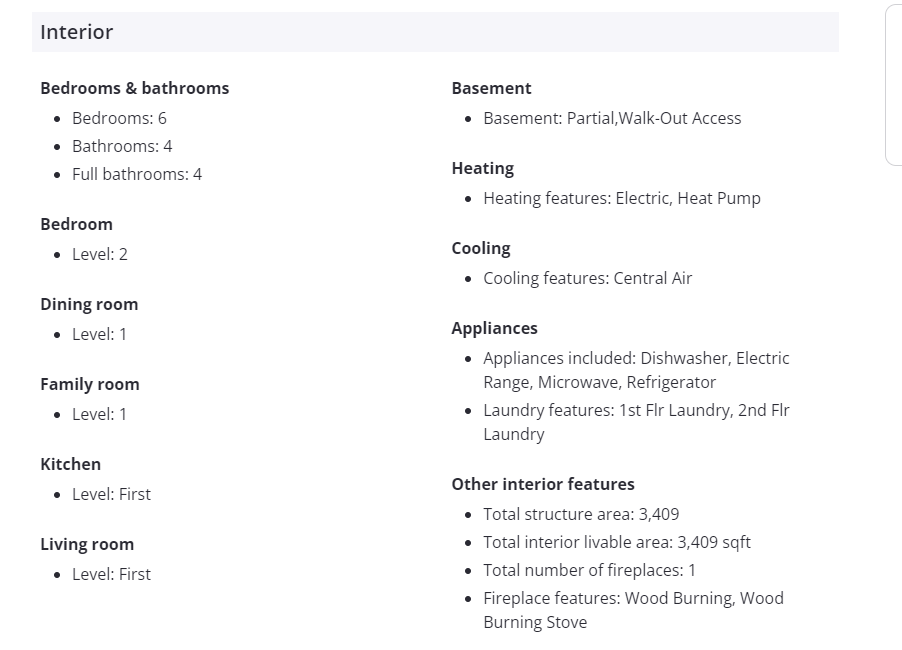 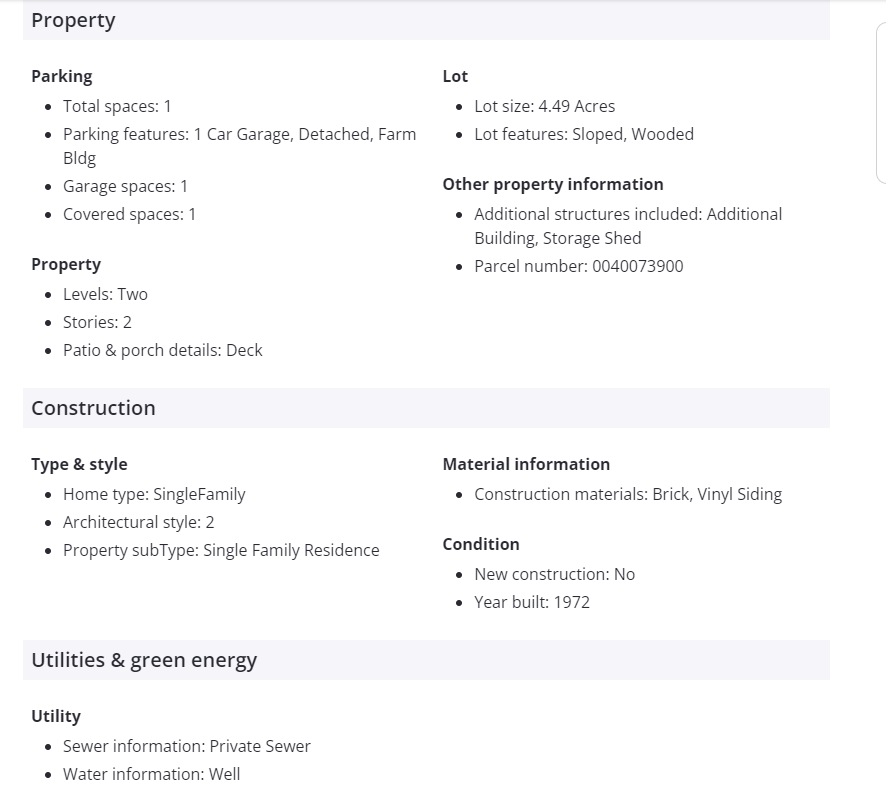 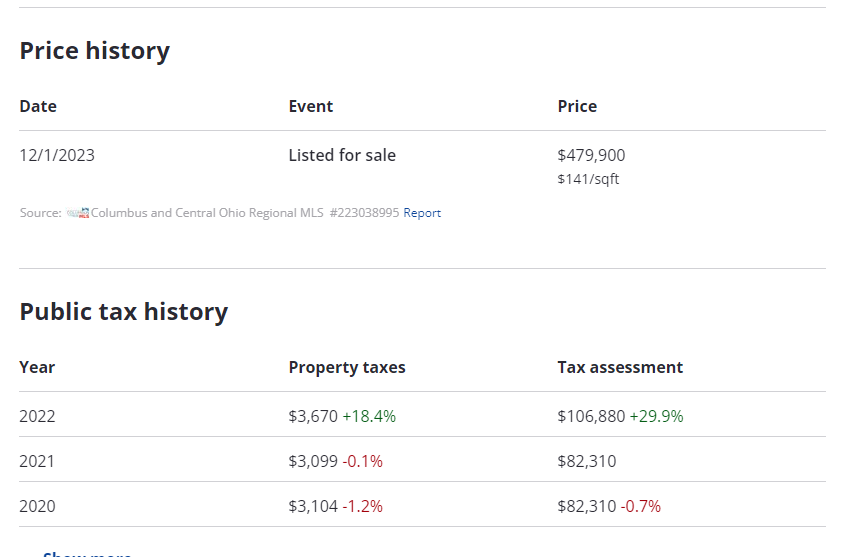 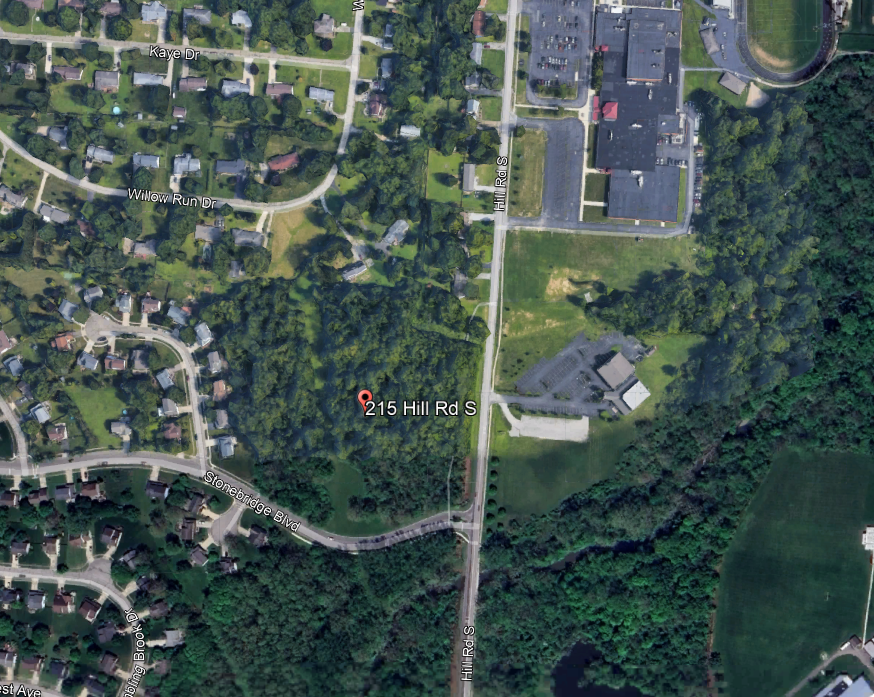 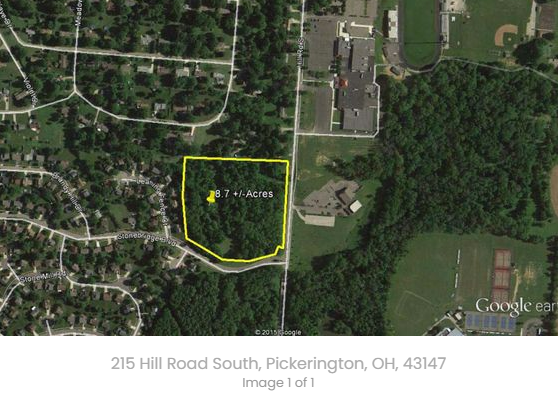 77555 PCL 006 OB and 1B updates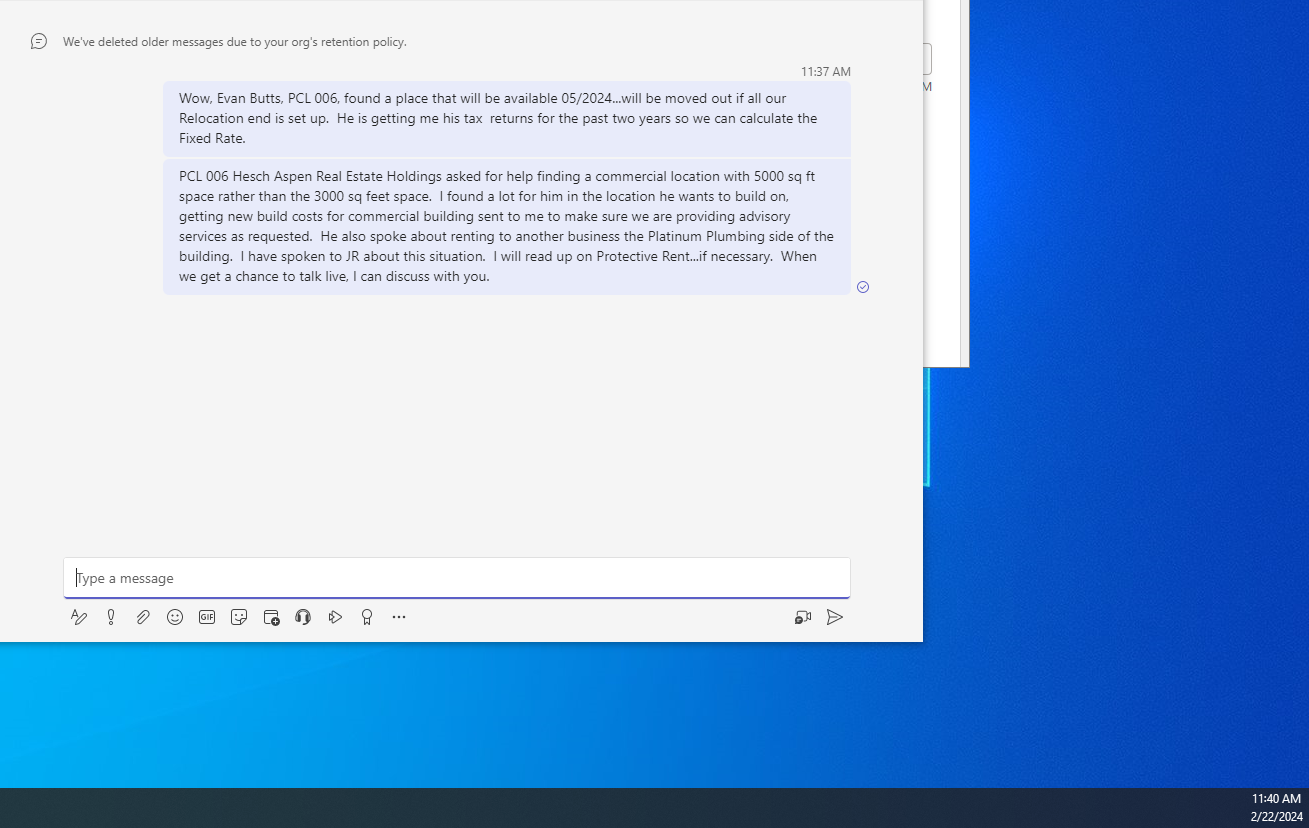 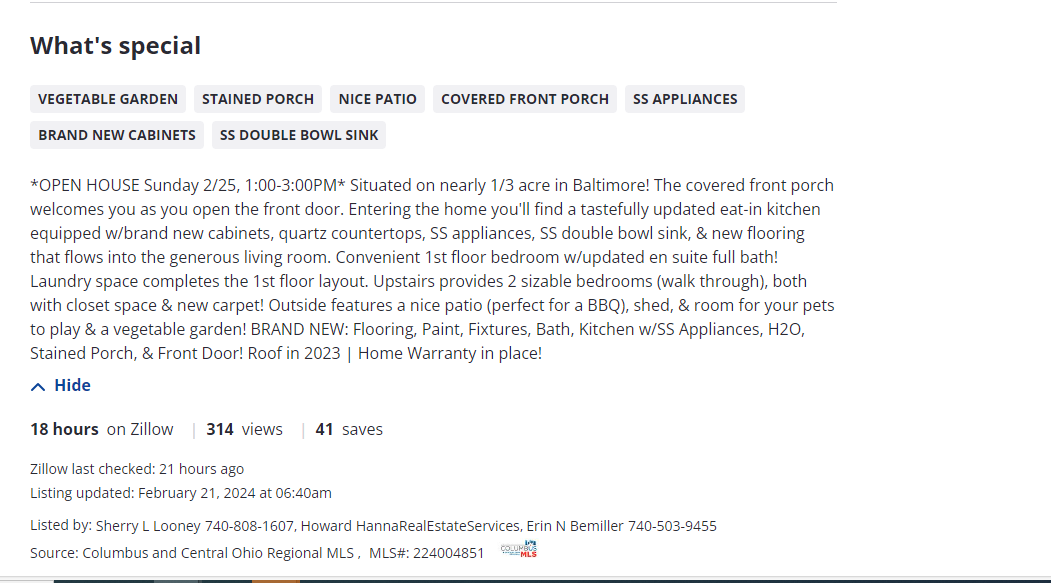 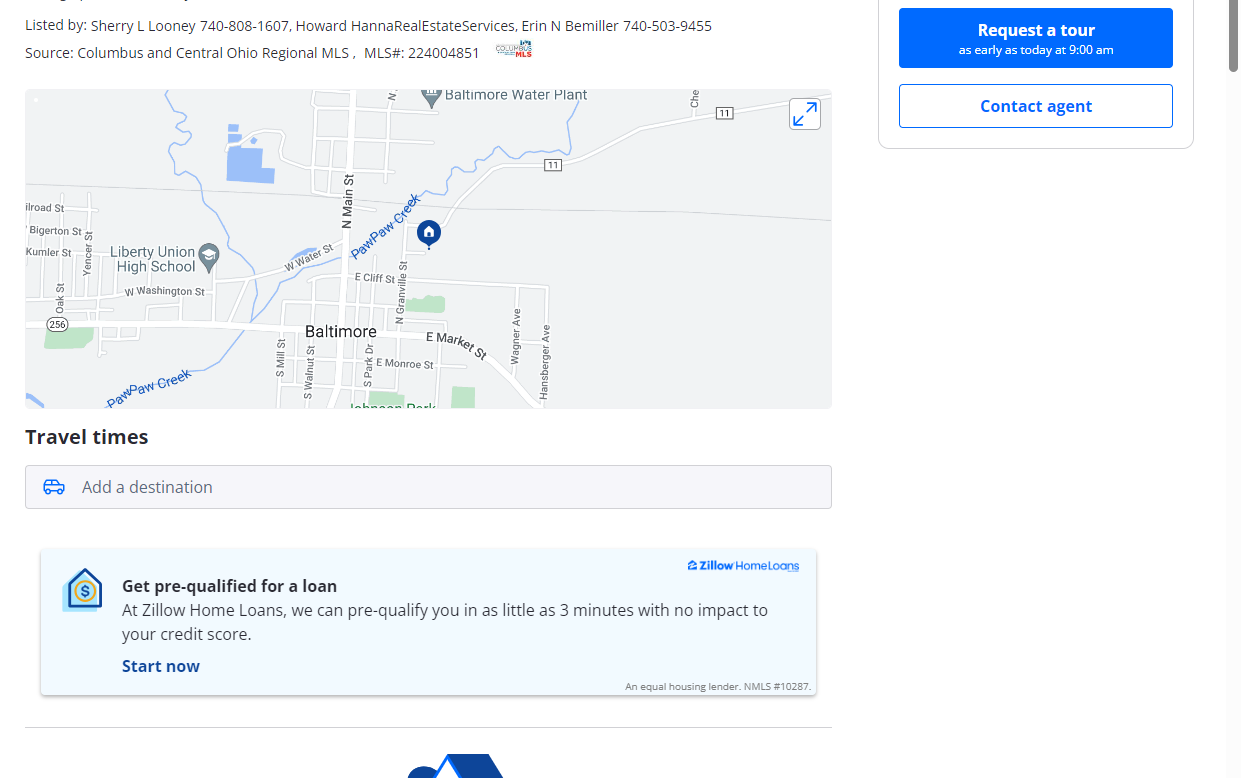 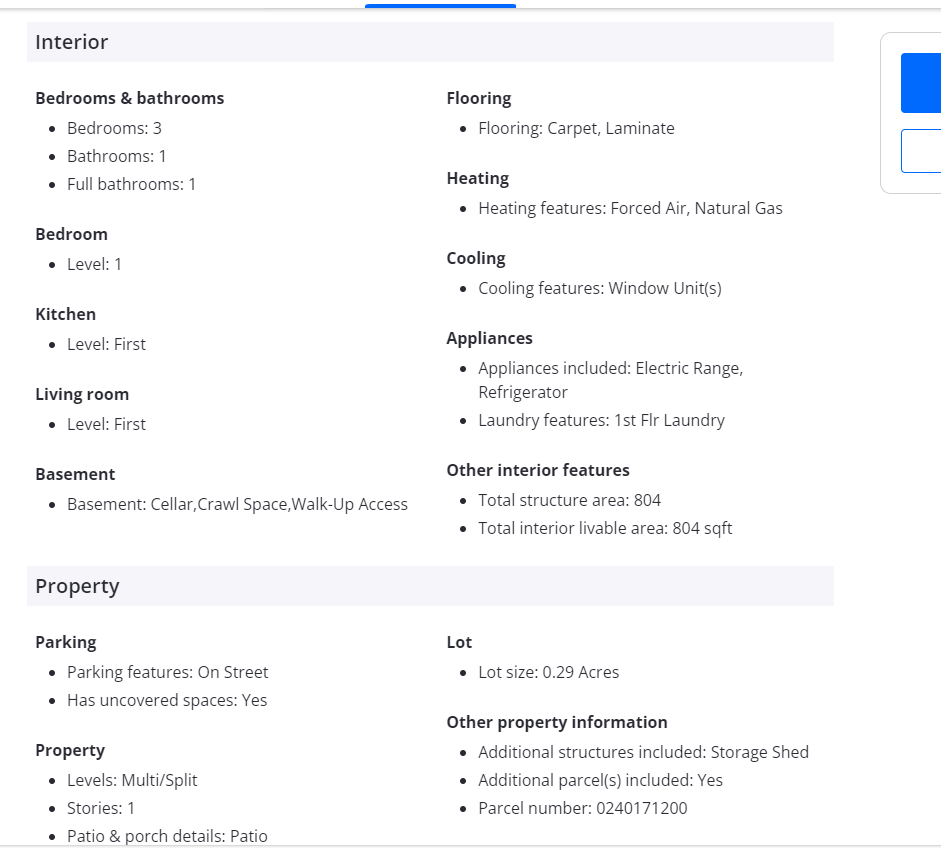 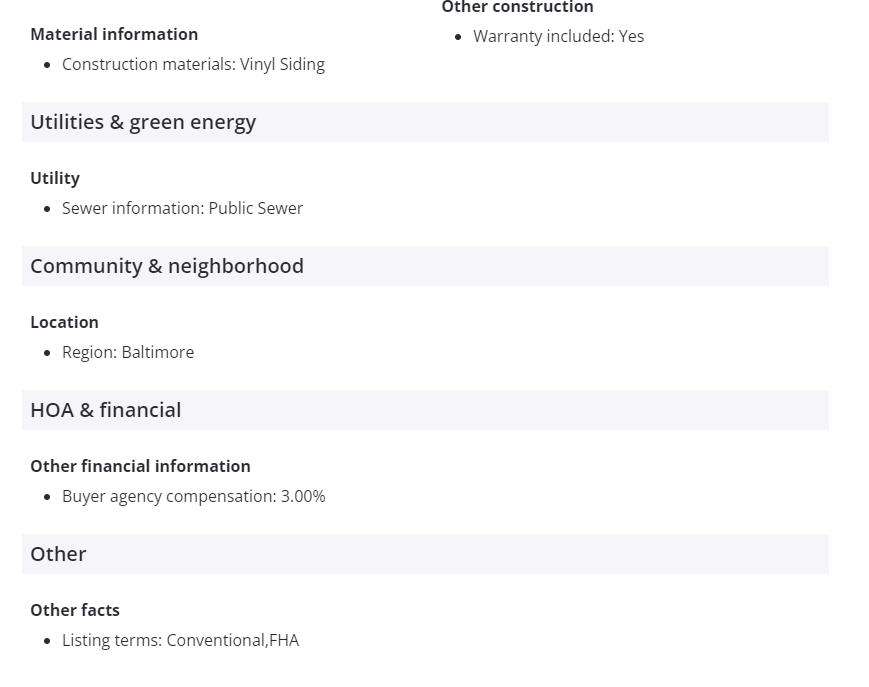 313 E Market Street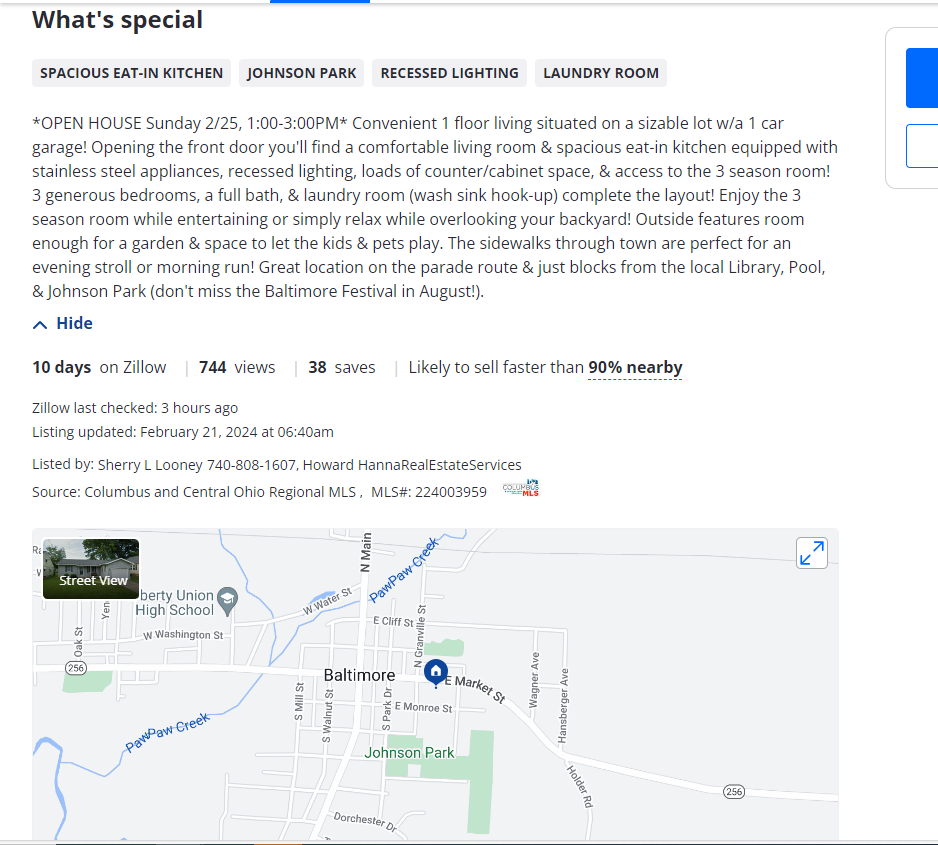 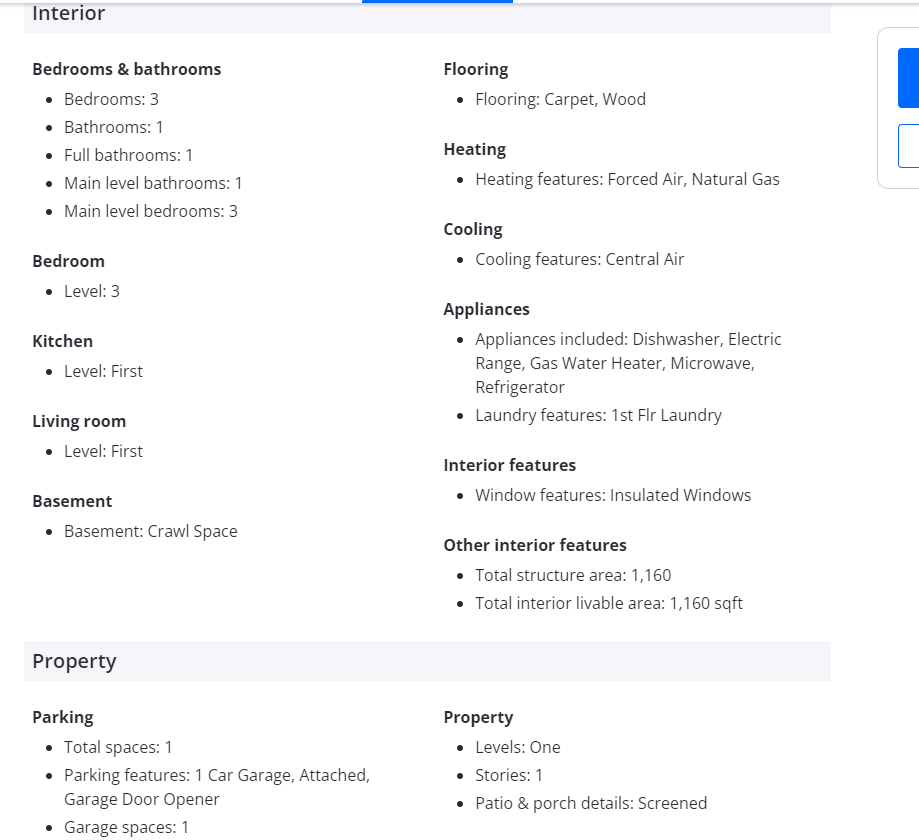 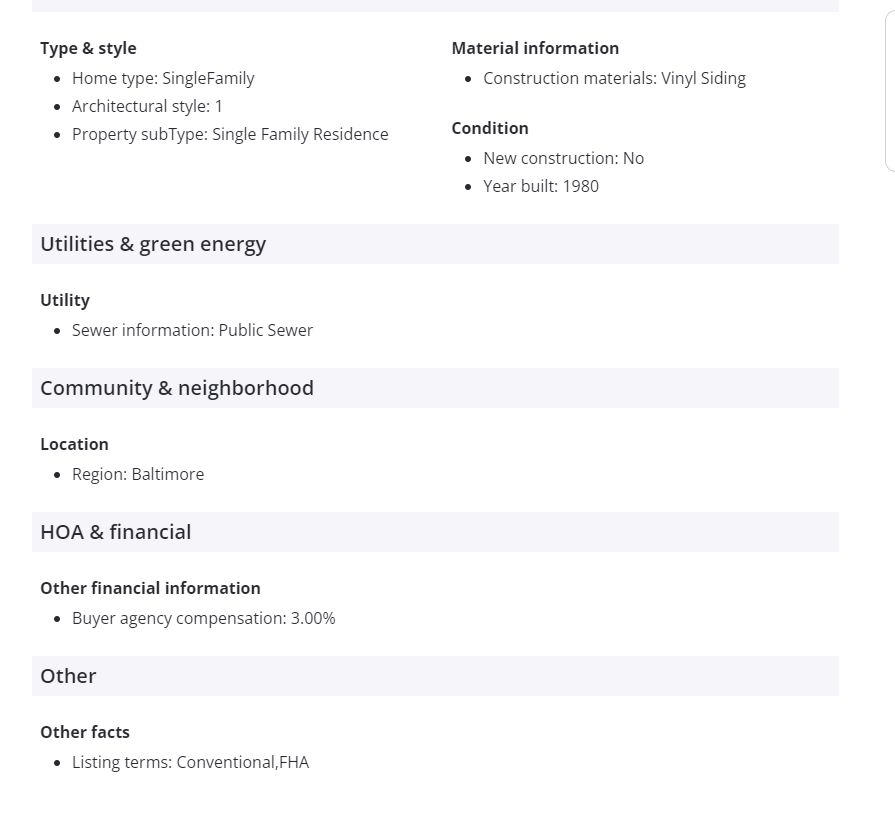 409 Mill Street, Baltimore, OH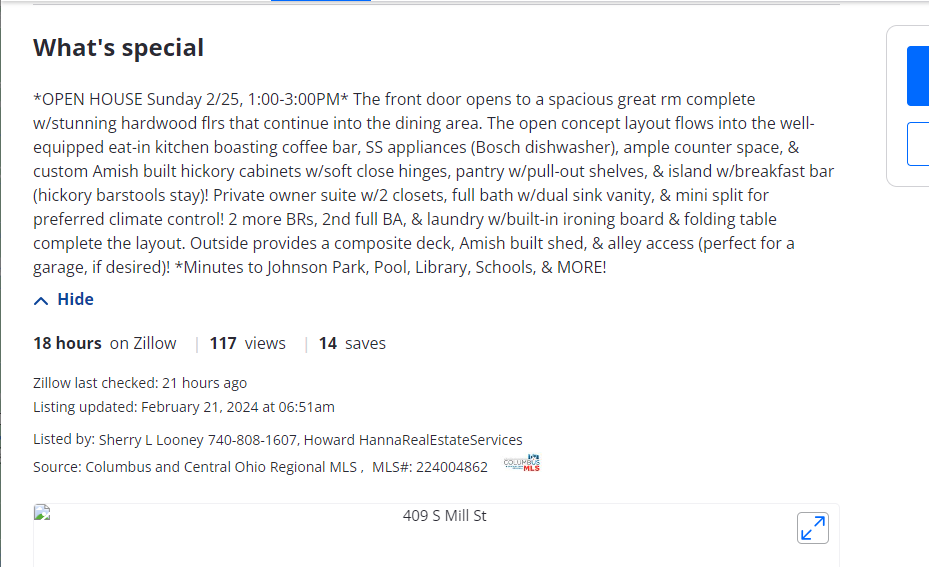 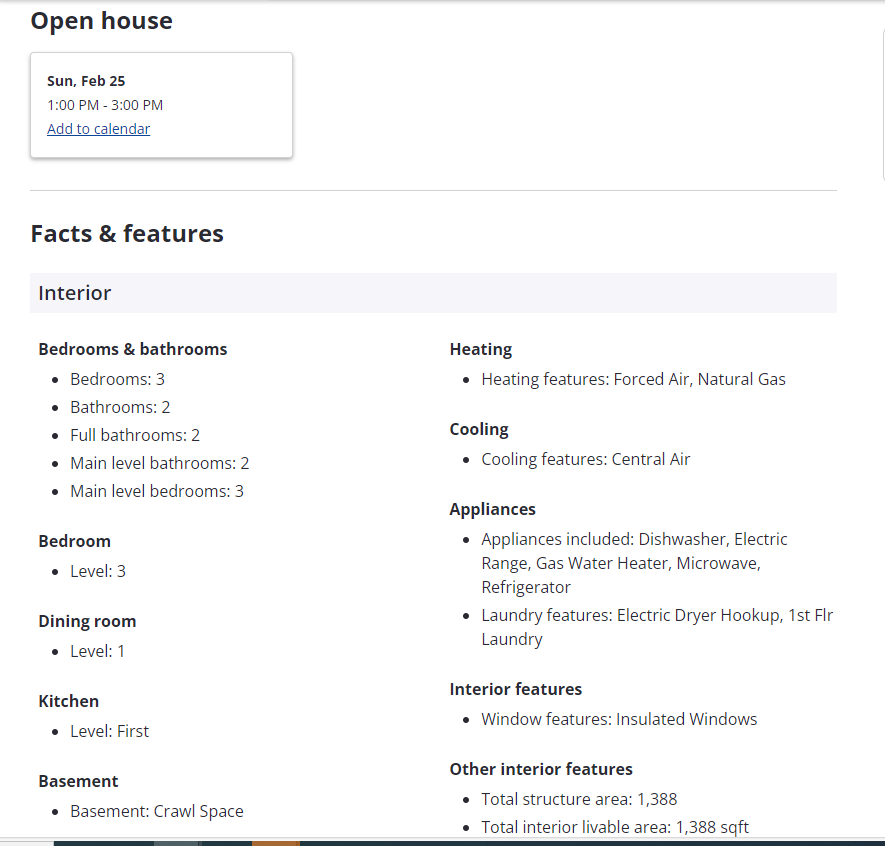 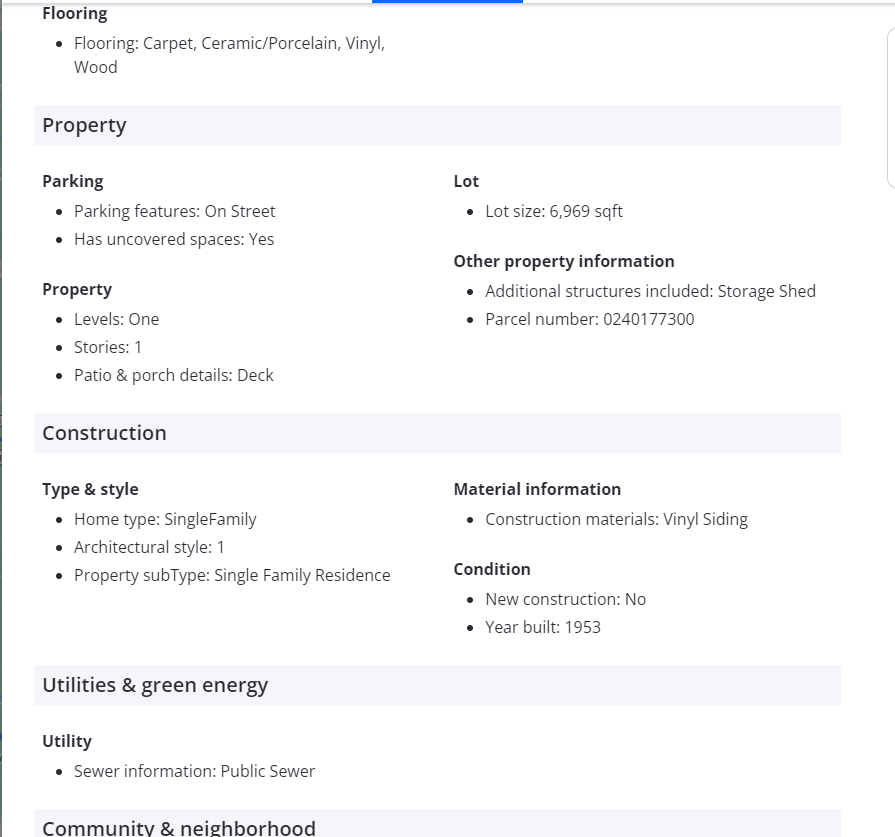 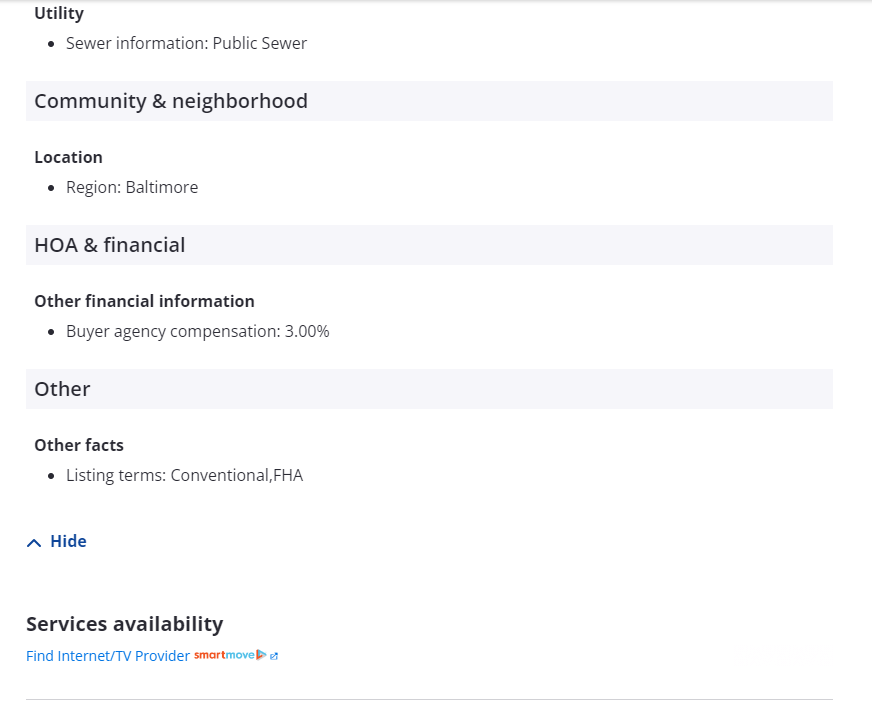 